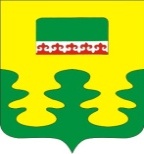 О внесении изменений в решение Собрания депутатов Урмаевского сельского поселения Комсомольского района Чувашской Республики от 05 декабря 2018 года № 1/92 "О бюджете Урмаевского сельского поселения Комсомольского района Чувашской Республики на 2019 год и на плановый период 2020 и 2021 годов"Собрание депутатов Урмаевского сельского поселения Комсомольского района Чувашской Республики р е ш и л о:Статья 1.Внести в решение Собрания депутатов Урмаевского сельского поселения Комсомольского района Чувашской Республики от 05 декабря 2018 года № 1/92 "О бюджете Урмаевского сельского поселения Комсомольского района Чувашской Республики на 2019 год и на плановый период 2020 и 2021 годов" следующие изменения:в части 1 статьи 1:абзац второй изложить в следующей редакции:"прогнозируемый общий объем доходов бюджета Урмаевского сельского поселения в сумме 34 815 666,15 рублей, в том числе объем безвозмездных поступлений в сумме               31 876 816,15 рублей, из них объем межбюджетных трансфертов, получаемых из бюджетов бюджетной системы Российской Федерации, в сумме 31 615 481,15 рублей;";в абзаце третьем слова "35 739 589,15 рублей " заменить словами "36 110 049,15 рублей";в абзаце седьмом слова "1 200 033 рубля" заменить словами "1 294 383 рубля";в части 2:абзац второй изложить в следующей редакции:"прогнозируемый общий объем доходов бюджета Урмаевского сельского поселения в сумме 15 298 753 рубля, в том числе объем безвозмездных поступлений в сумме 12 462 713 рубля, из них объем межбюджетных трансфертов, получаемых из бюджетов бюджетной системы Российской Федерации, в сумме 12 287 713 рубля;";в абзаце третьем слова "27 032 853 рубля" заменить словами "15 298 753 рублей"; в части 1 статьи 4:     в пункте "а" слова "приложениям 5- 52" заменить словами "приложениям 5- 53";     в пункте "д" слова "приложениям 9-92" заменить словами "приложениям 9-93";приложение 3 изложить в следующей редакции:"Приложение 3к решению Собрания депутатов Урмаевского сельского поселения Комсомольского района Чувашской Республики "О бюджете Урмаевского сельского поселения Комсомольского района Чувашской Республики на 2019 год и на плановый период 2020 и 2021 годов" (в редакции решения Собрания депутатов Урмаевского сельского поселения Комсомольского района Чувашской Республики "О внесении изменений в решение Собрания депутатов Урмаевского сельского поселения Комсомольского района Чувашской Республики от 05 декабря 2018 года № 1/92 "О бюджете Урмаевского сельского поселения Комсомольского района Чувашской Республики на 2019 год и на плановый период 2020 и 2021 годов") приложение 4 изложить в следующей редакции: "Приложение 4к решению Собрания депутатов Урмаевского сельского поселения Комсомольского района Чувашской Республики "О бюджете Урмаевского сельского поселения Комсомольского района Чувашской Республики на 2019 год и на плановый период 2020 и 2021 годов" (в редакции решения Собрания депутатов Урмаевского сельского поселения Комсомольского района Чувашской Республики "О внесении изменений в решение Собрания депутатов Урмаевского сельского поселения Комсомольского района Чувашской Республики от 05 декабря 2018 года № 1/92 "О бюджете Урмаевского сельского поселения Комсомольского района Чувашской Республики на 2019 год и на плановый период 2020 и 2021 годов")дополнить приложением 53 следующего содержания:приложение 7 изложить в следующей редакции:дополнить приложением 93 следующего содержания:приложение 11 изложить в следующей редакции:"Приложение 11к решению Собрания депутатов Урмаевского сельского поселения Комсомольского района Чувашской  Республики «О бюджете Урмаевского сельского поселения Комсомольского района Чувашской Республики на 2019 год и на плановый период 2020 и 2021 годов»Источники внутреннего финансирования дефицита бюджета Урмаевского сельского поселения Комсомольского района Чувашской Республики на 2019 год(рублей)Статья 2. Настоящее решение вступает в силу со дня его официального опубликования.Председатель Собрания депутатовУрмаевского сельского поселенияГлава Урмаевского сельского поселения                                                                                     М.М.ЗайнуллинПРОГНОЗИРУЕМЫЕ ОБЪЕМЫПРОГНОЗИРУЕМЫЕ ОБЪЕМЫПРОГНОЗИРУЕМЫЕ ОБЪЕМЫпоступлений доходов в бюджет Урмаевского сельского поселения                                                                                                  Комсомольского района Чувашской Республики                                                                                              на 2019 годпоступлений доходов в бюджет Урмаевского сельского поселения                                                                                                  Комсомольского района Чувашской Республики                                                                                              на 2019 годпоступлений доходов в бюджет Урмаевского сельского поселения                                                                                                  Комсомольского района Чувашской Республики                                                                                              на 2019 год(рублей)Коды бюджетной классификации Наименование доходовСумма1231 00 00000 00 0000 000НАЛОГОВЫЕ И НЕНАЛОГОВЫЕ ДОХОДЫ, всего2 938 850,00в том числе:1 01 00000 00 0000 000НАЛОГИ НА ПРИБЫЛЬ, ДОХОДЫ173 650,001 01 02000 01 0000 110Налог на доходы физических лиц173 650,001 03 00000 00 0000 000НАЛОГИ НА ТОВАРЫ (РАБОТЫ, УСЛУГИ), РЕАЛИЗУЕМЫЕ НА ТЕРРИТОРИИ РОССИЙСКОЙ ФЕДЕРАЦИИ640 600,001 03 02000 01 0000 110Акцизы по подакцизным товарам (продукции), производимым на территории Российской Федерации640 600,001 05 00000 00 0000 000НАЛОГИ НА СОВОКУПНЫЙ ДОХОД26 000,001 05 03000 01 0000 110Единый сельскохозяйственный налог26 000,001 06 00000 00 0000 000НАЛОГИ НА ИМУЩЕСТВО, всего1 911 000,00из них:1 06 01000 00 0000 110Налог на имущество физических лиц1 058 000,001 06 06000 00 0000 110Земельный налог853 000,001 08 00000 00 0000 000ГОСУДАРСТВЕННАЯ ПОШЛИНА7 600,001 11 00000 00 0000 000ДОХОДЫ ОТ ИСПОЛЬЗОВАНИЯ ИМУЩЕСТВА, НАХОДЯЩЕГОСЯ В ГОСУДАРСТВЕННОЙ И МУНИЦИПАЛЬНОЙ СОБСТВЕННОСТИ12 000,001 11 05000 00 0000 120Доходы, получаемые в виде арендной либо иной платы за передачу в возмездное пользование государственного и муниципального имущества (за исключением имущества бюджетных и автономных учреждений, а также имущества государственных и муниципальных унитарных предприятий, в том числе казенных)12 000,001 14 00000 00 0000 000ДОХОДЫ ОТ ПРОДАЖИ МАТЕРИАЛЬНЫХ И НЕМАТЕРИАЛЬНЫХ АКТИВОВ168 0002 00 00000 00 0000 000БЕЗВОЗМЕЗДНЫЕ ПОСТУПЛЕНИЯ, всего31 876 816,152 02 00000 00 0000 000БЕЗВОЗМЕЗДНЫЕ ПОСТУПЛЕНИЯ ОТ ДРУГИХ БЮДЖЕТОВ БЮДЖЕТНОЙ СИСТЕМЫ РОССИЙСКОЙ ФЕДЕРАЦИИ, всего31 615 481,15в том числе:2 02 10000 00 0000 150Дотации бюджетам бюджетной системы Российской Федерации, всего6 044 015,00из них:2 02 15001 10 0000 150Дотации бюджетам сельских поселений на выравнивание бюджетной обеспеченности5 665 870,002 02 15002 10 0000 150Дотации бюджетам сельских поселений на поддержку мер по обеспечению сбалансированности бюджетов378 145,002 02 20000 00 0000 150Субсидии бюджетам бюджетной системы Российской Федерации (межбюджетные субсидии)25 384 258,152 02 30000 00 0000 150Субвенции бюджетам бюджетной системы Российской Федерации187 208,002 07 00000 00 0000 150ПРОЧИЕ БЕЗВОЗМЕЗДНЫЕ ПОСТУПЛЕНИЯ261 335,002 07 05000 10 0000 150Прочие безвозмездные поступления в бюджеты сельских поселений261 335,00Доходы бюджета - Всего34 815 666,15";ПРОГНОЗИРУЕМЫЕ ОБЪЕМЫПРОГНОЗИРУЕМЫЕ ОБЪЕМЫПРОГНОЗИРУЕМЫЕ ОБЪЕМЫПРОГНОЗИРУЕМЫЕ ОБЪЕМЫПРОГНОЗИРУЕМЫЕ ОБЪЕМЫпоступлений доходов в бюджет Урмаевского сельского поселения                                                                                                  Комсомольского района Чувашской Республики                                                                                              на 2020 и 2021 годыпоступлений доходов в бюджет Урмаевского сельского поселения                                                                                                  Комсомольского района Чувашской Республики                                                                                              на 2020 и 2021 годыпоступлений доходов в бюджет Урмаевского сельского поселения                                                                                                  Комсомольского района Чувашской Республики                                                                                              на 2020 и 2021 годыпоступлений доходов в бюджет Урмаевского сельского поселения                                                                                                  Комсомольского района Чувашской Республики                                                                                              на 2020 и 2021 годыпоступлений доходов в бюджет Урмаевского сельского поселения                                                                                                  Комсомольского района Чувашской Республики                                                                                              на 2020 и 2021 годы(рублей)(рублей)(рублей)Коды бюджетной классификации Наименование доходовСуммаСуммаСуммаКоды бюджетной классификации Наименование доходов2020 год2021 год2021 год123441 00 00000 00 0000 000НАЛОГОВЫЕ И НЕНАЛОГОВЫЕ ДОХОДЫ, всего2 836 0403 109 0403 109 040в том числе:1 01 00000 00 0000 000НАЛОГИ НА ПРИБЫЛЬ, ДОХОДЫ125 700137 100137 1001 01 02000 01 0000 110Налог на доходы физических лиц125 700137 100137 1001 03 00000 00 0000 000НАЛОГИ НА ТОВАРЫ (РАБОТЫ, УСЛУГИ), РЕАЛИЗУЕМЫЕ НА ТЕРРИТОРИИ РОССИЙСКОЙ ФЕДЕРАЦИИ651 730651 730651 7301 03 02000 01 0000 110Акцизы по подакцизным товарам (продукции), производимым на территории Российской Федерации651 730651 730651 7301 05 00000 00 0000 000НАЛОГИ НА СОВОКУПНЫЙ ДОХОД41 20041 60041 6001 05 03000 01 0000 110Единый сельскохозяйственный налог41 20041 60041 6001 06 00000 00 0000 000НАЛОГИ НА ИМУЩЕСТВО, всего1 997 8102 259 0102 259 010из них:1 06 01000 00 0000 110Налог на имущество физических лиц1 269 6001 523 5201 523 5201 06 06000 00 0000 110Земельный налог728 210735 490735 4901 08 00000 00 0000 000ГОСУДАРСТВЕННАЯ ПОШЛИНА7 6007 6007 6001 11 00000 00 0000 000ДОХОДЫ ОТ ИСПОЛЬЗОВАНИЯ ИМУЩЕСТВА, НАХОДЯЩЕГОСЯ В ГОСУДАРСТВЕННОЙ И МУНИЦИПАЛЬНОЙ СОБСТВЕННОСТИ12 00012 00012 0001 11 05000 00 0000 120Доходы, получаемые в виде арендной либо иной платы за передачу в возмездное пользование государственного и муниципального имущества (за исключением имущества бюджетных и автономных учреждений, а также имущества государственных и муниципальных унитарных предприятий, в том числе казенных)12 00012 00012 0002 00 00000 00 0000 000БЕЗВОЗМЕЗДНЫЕ ПОСТУПЛЕНИЯ, всего12 462 7138 821 1258 821 1252 02 00000 00 0000 000БЕЗВОЗМЕЗДНЫЕ ПОСТУПЛЕНИЯ ОТ ДРУГИХ БЮДЖЕТОВ БЮДЖЕТНОЙ СИСТЕМЫ РОССИЙСКОЙ ФЕДЕРАЦИИ, всего12 287 7138 646 1258 646 125в том числе:2 02 10000 00 0000 150Дотации бюджетам бюджетной системы Российской Федерации, всего5 327 0365 350 1625 350 162из них:2 02 15001 10 0000 150Дотации бюджетам сельских поселений на выравнивание бюджетной обеспеченности            5 327 0365 350 1625 350 1622 02 20000 00 0000 150Субсидии бюджетам бюджетной системы Российской Федерации (межбюджетные субсидии)6 773 422967 615967 6152 02 30000 00 0000 150Субвенции бюджетам бюджетной системы Российской Федерации187 2552 328 3482 328 3482 07 00000 00 0000 150ПРОЧИЕ БЕЗВОЗМЕЗДНЫЕ ПОСТУПЛЕНИЯ175 000175 000175 0002 07 05000 10 0000 150Прочие безвозмездные поступления в бюджеты сельских поселений175 000175 000175 000Доходы бюджета - Всего15 298 75311 930 165";11 930 165";"Приложение 53к решению Собрания депутатов Урмаевского сельского поселения Комсомольского района Чувашской Республики "О бюджете Урмаевского сельского поселения Комсомольского района Чувашской Республики на 2019 год и на плановый период 2020 и 2021 годов"ИЗМЕНЕНИЕраспределения бюджетных ассигнований по разделам, подразделам, целевым статьям (муниципальным программам Урмаевского сельского поселения Комсомольского района Чувашской Республики) и группам (группам и подгруппам) видов расходов классификации расходов бюджета Урмаевского сельского поселения Комсомольского района Чувашской Республики на 2019 год, предусмотренного приложением 5 -52 к решению Собрания депутатов Урмаевского сельского поселения Комсомольского района Чувашской Республики "О бюджете Урмаевского сельского поселения Комсомольского района Чувашской Республики на 2019 год и на плановый период 2020 и 2021 годов"ИЗМЕНЕНИЕраспределения бюджетных ассигнований по разделам, подразделам, целевым статьям (муниципальным программам Урмаевского сельского поселения Комсомольского района Чувашской Республики) и группам (группам и подгруппам) видов расходов классификации расходов бюджета Урмаевского сельского поселения Комсомольского района Чувашской Республики на 2019 год, предусмотренного приложением 5 -52 к решению Собрания депутатов Урмаевского сельского поселения Комсомольского района Чувашской Республики "О бюджете Урмаевского сельского поселения Комсомольского района Чувашской Республики на 2019 год и на плановый период 2020 и 2021 годов"(рублей)(рублей)НаименованиеНаименованиеРазделРазделПодразделПодразделЦелевая статья (муниципальные программы)Целевая статья (муниципальные программы)Группа (группа и подгруппа) вида расходовГруппа (группа и подгруппа) вида расходовСумма (увеличение, уменьшение(-))Сумма (увеличение, уменьшение(-))Сумма (увеличение, уменьшение(-))1122334455666ВсегоВсего370 460,00Общегосударственные вопросыОбщегосударственные вопросы01013 000,00Функционирование Правительства Российской Федерации, высших исполнительных органов государственной власти субъектов Российской Федерации, местных администрацийФункционирование Правительства Российской Федерации, высших исполнительных органов государственной власти субъектов Российской Федерации, местных администраций010104043 000,00Муниципальная программа Урмаевского сельского поселения Комсомольского района "Развитие потенциала муниципального управления"Муниципальная программа Урмаевского сельского поселения Комсомольского района "Развитие потенциала муниципального управления"01010404Ч500000000Ч5000000003 000,00Обеспечение реализации муниципальной программы Урмаевского сельского поселения Комсомольского района "Развитие потенциала муниципального управления"Обеспечение реализации муниципальной программы Урмаевского сельского поселения Комсомольского района "Развитие потенциала муниципального управления"01010404Ч5Э0000000Ч5Э00000003 000,00Основное мероприятие "Общепрограммные расходы"Основное мероприятие "Общепрограммные расходы"01010404Ч5Э0100000Ч5Э01000003 000,00Обеспечение функций муниципальных органовОбеспечение функций муниципальных органов01010404Ч5Э0100200Ч5Э01002003 000,00Закупка товаров, работ и услуг для обеспечения государственных (муниципальных) нуждЗакупка товаров, работ и услуг для обеспечения государственных (муниципальных) нужд01010404Ч5Э0100200Ч5Э01002002002003 000,00Иные закупки товаров, работ и услуг для обеспечения государственных (муниципальных) нуждИные закупки товаров, работ и услуг для обеспечения государственных (муниципальных) нужд01010404Ч5Э0100200Ч5Э01002002402403 000,00Другие общегосударственные вопросыДругие общегосударственные вопросы010113130,00Муниципальная программа Урмаевского сельского поселения Комсомольского района  "Социальная поддержка граждан"Муниципальная программа Урмаевского сельского поселения Комсомольского района  "Социальная поддержка граждан"01011313Ц300000000Ц3000000000,00Подпрограмма "Социальная защита населения"  муниципальной программы Урмаевского сельского поселения Комсомольского района  "Социальная поддержка граждан"Подпрограмма "Социальная защита населения"  муниципальной программы Урмаевского сельского поселения Комсомольского района  "Социальная поддержка граждан"01011313Ц310000000Ц3100000000,00Основное мероприятие "Создание благоприятных условий жизнедеятельности ветеранам, гражданам пожилого возраста, инвалидам"Основное мероприятие "Создание благоприятных условий жизнедеятельности ветеранам, гражданам пожилого возраста, инвалидам"01011313Ц310500000Ц3105000000,00Проведение мероприятий, связанных с празднованием годовщины Победы в Великой Отечественной войнеПроведение мероприятий, связанных с празднованием годовщины Победы в Великой Отечественной войне01011313Ц310510640Ц3105106400,00Расходы на выплаты персоналу в целях обеспечения выполнения функций государственными (муниципальными) органами, казенными учреждениями, органами управления государственными внебюджетными фондамиРасходы на выплаты персоналу в целях обеспечения выполнения функций государственными (муниципальными) органами, казенными учреждениями, органами управления государственными внебюджетными фондами01011313Ц310510640Ц3105106401001005 000,00Расходы на выплаты персоналу казенных учрежденийРасходы на выплаты персоналу казенных учреждений01011313Ц310510640Ц3105106401101105 000,00Закупка товаров, работ и услуг для обеспечения государственных (муниципальных) нуждЗакупка товаров, работ и услуг для обеспечения государственных (муниципальных) нужд01011313Ц310510640Ц310510640200200-5 000,00Иные закупки товаров, работ и услуг для обеспечения государственных (муниципальных) нуждИные закупки товаров, работ и услуг для обеспечения государственных (муниципальных) нужд01011313Ц310510640Ц310510640240240-5 000,00Национальная экономикаНациональная экономика040479 000,00Дорожное хозяйство (дорожные фонды)Дорожное хозяйство (дорожные фонды)040409090,00Муниципальная программа Урмаевского сельского поселения Комсомольского района "Развитие транспортной системы"Муниципальная программа Урмаевского сельского поселения Комсомольского района "Развитие транспортной системы"04040909Ч200000000Ч2000000000,00Подпрограмма "Безопасные и качественные автомобильные дороги" муниципальной программы Урмаевского сельского поселения Комсомольского района "Развитие транспортной системы "Подпрограмма "Безопасные и качественные автомобильные дороги" муниципальной программы Урмаевского сельского поселения Комсомольского района "Развитие транспортной системы "04040909Ч210000000Ч2100000000,00Основное мероприятие "Мероприятия, реализуемые с привлечением межбюджетных трансфертов бюджетам другого уровня"Основное мероприятие "Мероприятия, реализуемые с привлечением межбюджетных трансфертов бюджетам другого уровня"04040909Ч210300000Ч2103000000,00Осуществление дорожной деятельности, кроме деятельности по строительству, в отношении автомобильных дорог местного значения в границах населенных пунктов поселенияОсуществление дорожной деятельности, кроме деятельности по строительству, в отношении автомобильных дорог местного значения в границах населенных пунктов поселения04040909Ч210374190Ч210374190-10 000,00Закупка товаров, работ и услуг для обеспечения государственных (муниципальных) нуждЗакупка товаров, работ и услуг для обеспечения государственных (муниципальных) нужд04040909Ч210374190Ч210374190200200-10 000,00Иные закупки товаров, работ и услуг для обеспечения государственных (муниципальных) нуждИные закупки товаров, работ и услуг для обеспечения государственных (муниципальных) нужд04040909Ч210374190Ч210374190240240-10 000,00Капитальный ремонт, ремонт и содержание автомобильных дорог общего пользования местного значения в границах населенных пунктов поселенияКапитальный ремонт, ремонт и содержание автомобильных дорог общего пользования местного значения в границах населенных пунктов поселения04040909Ч2103S4190Ч2103S419010 000,00Закупка товаров, работ и услуг для обеспечения государственных (муниципальных) нуждЗакупка товаров, работ и услуг для обеспечения государственных (муниципальных) нужд04040909Ч2103S4190Ч2103S419020020010 000,00Иные закупки товаров, работ и услуг для обеспечения государственных (муниципальных) нуждИные закупки товаров, работ и услуг для обеспечения государственных (муниципальных) нужд04040909Ч2103S4190Ч2103S419024024010 000,00Другие вопросы в области национальной экономикиДругие вопросы в области национальной экономики0404121279 000,00Муниципальная программа Урмаевского сельского поселения Комсомольского района "Развитие земельных и имущественных отношений"Муниципальная программа Урмаевского сельского поселения Комсомольского района "Развитие земельных и имущественных отношений"04041212A400000000A40000000074 000,00Подпрограмма "Управление муниципальным имуществом" муниципальной программы Урмаевского сельского поселения Комсомольского района "Развитие земельных и имущественных отношений"Подпрограмма "Управление муниципальным имуществом" муниципальной программы Урмаевского сельского поселения Комсомольского района "Развитие земельных и имущественных отношений"04041212A410000000A41000000074 000,00Основное мероприятие "Создание условий для максимального вовлечения в хозяйственный оборот муниципального имущества, в том числе земельных участков"Основное мероприятие "Создание условий для максимального вовлечения в хозяйственный оборот муниципального имущества, в том числе земельных участков"04041212A410200000A41020000074 000,00Проведение землеустроительных (кадастровых) работ по земельным участкам, находящимся в собственности муниципального образования, и внесение сведений в кадастр недвижимостиПроведение землеустроительных (кадастровых) работ по земельным участкам, находящимся в собственности муниципального образования, и внесение сведений в кадастр недвижимости04041212A410277590A41027759074 000,00Закупка товаров, работ и услуг для обеспечения государственных (муниципальных) нуждЗакупка товаров, работ и услуг для обеспечения государственных (муниципальных) нужд04041212A410277590A41027759020020074 000,00Иные закупки товаров, работ и услуг для обеспечения государственных (муниципальных) нуждИные закупки товаров, работ и услуг для обеспечения государственных (муниципальных) нужд04041212A410277590A41027759024024074 000,00Муниципальная программа Урмаевского сельского поселения Комсомольского района «Развитие строительного комплекса и архитектуры»Муниципальная программа Урмаевского сельского поселения Комсомольского района «Развитие строительного комплекса и архитектуры»04041212Ч900000000Ч9000000005 000,00Подпрограмма "Градостроительная деятельность" муниципальной программы Урмаевского сельского поселения Комсомольского района "Развитие строительного комплекса и архитектуры"Подпрограмма "Градостроительная деятельность" муниципальной программы Урмаевского сельского поселения Комсомольского района "Развитие строительного комплекса и архитектуры"04041212Ч910000000Ч9100000005 000,00Основное мероприятие "Основное развитие территорий Чувашской Республики, в том числе городских округов, сельских и городских поселений, в виде территориального планирования, градостроительного зонирования, планировки территории, архитектурно-строительного проектирования"Основное мероприятие "Основное развитие территорий Чувашской Республики, в том числе городских округов, сельских и городских поселений, в виде территориального планирования, градостроительного зонирования, планировки территории, архитектурно-строительного проектирования"04041212Ч910100000Ч9101000005 000,00Актуализация документов территориального планирования с использованием цифровой картографической основы и внесение изменений в правила землепользования и застройкиАктуализация документов территориального планирования с использованием цифровой картографической основы и внесение изменений в правила землепользования и застройки04041212Ч910173020Ч9101730205 000,00Закупка товаров, работ и услуг для обеспечения государственных (муниципальных) нуждЗакупка товаров, работ и услуг для обеспечения государственных (муниципальных) нужд04041212Ч910173020Ч9101730202002005 000,00Иные закупки товаров, работ и услуг для обеспечения государственных (муниципальных) нуждИные закупки товаров, работ и услуг для обеспечения государственных (муниципальных) нужд04041212Ч910173020Ч9101730202402405 000,00Жилищно-коммунальное хозяйствоЖилищно-коммунальное хозяйство0505265 460,00Жилищное хозяйствоЖилищное хозяйство050501010,00Муниципальная программа Урмаевского сельского поселения Комсомольского района  "Модернизация и развитие сферы жилищно-коммунального хозяйства"Муниципальная программа Урмаевского сельского поселения Комсомольского района  "Модернизация и развитие сферы жилищно-коммунального хозяйства"05050101A100000000A1000000001 774,00Подпрограмма "Модернизация коммунальной инфраструктуры на территории Чувашской Республики" муниципальной программы "Модернизация и развитие сферы жилищно-коммунального хозяйства"Подпрограмма "Модернизация коммунальной инфраструктуры на территории Чувашской Республики" муниципальной программы "Модернизация и развитие сферы жилищно-коммунального хозяйства"05050101A110000000A1100000001 774,00Основное мероприятие "Улучшение потребительских и эксплуатационных характеристик жилищного фонда, обеспечивающих гражданам безопасные и комфортное условия проживания"Основное мероприятие "Улучшение потребительских и эксплуатационных характеристик жилищного фонда, обеспечивающих гражданам безопасные и комфортное условия проживания"05050101A110300000A1103000001 774,00Осуществление функций по использованию муниципального жилищного фонда, содержание муниципального жилищного фонда, в том числе муниципальных нежилых помещений, не обремененных договорными обязательствамиОсуществление функций по использованию муниципального жилищного фонда, содержание муниципального жилищного фонда, в том числе муниципальных нежилых помещений, не обремененных договорными обязательствами05050101A110372950A1103729501 774,00Иные бюджетные ассигнованияИные бюджетные ассигнования05050101A110372950A1103729508008001 774,00Уплата налогов, сборов и иных платежейУплата налогов, сборов и иных платежей05050101A110372950A1103729508508501 774,00Муниципальная программа Урмаевского сельского поселения Комсомольского района "Обеспечение граждан доступным и комфортным жильем"Муниципальная программа Урмаевского сельского поселения Комсомольского района "Обеспечение граждан доступным и комфортным жильем"05050101A200000000A200000000-1 774,00Подпрограмма "Поддержка строительства жилья" муниципальной программы Урмаевского сельского поселения Комсомольского района "Обеспечение граждан доступным и комфортным жильем"Подпрограмма "Поддержка строительства жилья" муниципальной программы Урмаевского сельского поселения Комсомольского района "Обеспечение граждан доступным и комфортным жильем"05050101A210000000A210000000-1 774,00Основное мероприятие "Реализация отдельных мероприятий регионального проекта "Жилье"Основное мероприятие "Реализация отдельных мероприятий регионального проекта "Жилье"05050101A21F100000A21F100000-1 774,00Осуществление функций по использованию муниципального жилищного фонда, содержание муниципального жилищного фонда, в том числе муниципальных нежилых помещений, не обремененных договорными обязательствамиОсуществление функций по использованию муниципального жилищного фонда, содержание муниципального жилищного фонда, в том числе муниципальных нежилых помещений, не обремененных договорными обязательствами05050101A21F172950A21F172950-1 774,00Иные бюджетные ассигнованияИные бюджетные ассигнования05050101A21F172950A21F172950800800-1 774,00Уплата налогов, сборов и иных платежейУплата налогов, сборов и иных платежей05050101A21F172950A21F172950850850-1 774,00Коммунальное хозяйствоКоммунальное хозяйство0505020276 335,00Муниципальная программа Урмаевского сельского поселения Комсомольского района  "Модернизация и развитие сферы жилищно-коммунального хозяйства"Муниципальная программа Урмаевского сельского поселения Комсомольского района  "Модернизация и развитие сферы жилищно-коммунального хозяйства"05050202A100000000A10000000076 335,00Подпрограмма "Модернизация коммунальной инфраструктуры на территории Чувашской Республики" муниципальной программы "Модернизация и развитие сферы жилищно-коммунального хозяйства"Подпрограмма "Модернизация коммунальной инфраструктуры на территории Чувашской Республики" муниципальной программы "Модернизация и развитие сферы жилищно-коммунального хозяйства"05050202A110000000A11000000076 335,00Основное мероприятие "Обеспечение качества жилищно-коммунальных услуг"Основное мероприятие "Обеспечение качества жилищно-коммунальных услуг"05050202A110100000A11010000076 335,00Осуществление функций по использованию объектов коммунального хозяйства муниципальных образований, содержание объектов коммунального хозяйстваОсуществление функций по использованию объектов коммунального хозяйства муниципальных образований, содержание объектов коммунального хозяйства05050202A110170230A11017023076 335,00Закупка товаров, работ и услуг для обеспечения государственных (муниципальных) нуждЗакупка товаров, работ и услуг для обеспечения государственных (муниципальных) нужд05050202A110170230A11017023020020076 335,00Иные закупки товаров, работ и услуг для обеспечения государственных (муниципальных) нуждИные закупки товаров, работ и услуг для обеспечения государственных (муниципальных) нужд05050202A110170230A11017023024024076 335,00БлагоустройствоБлагоустройство05050303189 125,00Муниципальная программа Урмаевского сельского поселения Комсомольского района "Формирование современной городской среды"Муниципальная программа Урмаевского сельского поселения Комсомольского района "Формирование современной городской среды"05050303A500000000A500000000220 000,00Подпрограмма "Благоустройство дворовых и общественных территорий" муниципальной программы Урмаевского сельского поселения Комсомольского района "Формирование современной городской среды"Подпрограмма "Благоустройство дворовых и общественных территорий" муниципальной программы Урмаевского сельского поселения Комсомольского района "Формирование современной городской среды"05050303A510000000A510000000220 000,00Основное мероприятие "Содействие благоустройству населенных пунктов Чувашской Республики"Основное мероприятие "Содействие благоустройству населенных пунктов Чувашской Республики"05050303A510200000A510200000220 000,00Реализация мероприятий по благоустройству территорииРеализация мероприятий по благоустройству территории05050303A510277420A510277420220 000,00Закупка товаров, работ и услуг для обеспечения государственных (муниципальных) нуждЗакупка товаров, работ и услуг для обеспечения государственных (муниципальных) нужд05050303A510277420A510277420200200220 000,00Иные закупки товаров, работ и услуг для обеспечения государственных (муниципальных) нуждИные закупки товаров, работ и услуг для обеспечения государственных (муниципальных) нужд05050303A510277420A510277420240240220 000,00Иные бюджетные ассигнованияИные бюджетные ассигнования05050303A510277420A5102774208008000,00Уплата налогов, сборов и иных платежейУплата налогов, сборов и иных платежей05050303A510277420A5102774208508500,00Муниципальная программа Урмаевского сельского поселения Комсомольского района "Развитие сельского хозяйства и регулирование рынка сельскохозяйственной продукции, сырья и продовольствия"Муниципальная программа Урмаевского сельского поселения Комсомольского района "Развитие сельского хозяйства и регулирование рынка сельскохозяйственной продукции, сырья и продовольствия"05050303Ц900000000Ц900000000-30 875,00Подпрограмма "Устойчивое развитие сельских территорий" муниципальной программы Урмаевского сельского поселения Комсомольского района  "Развитие сельского хозяйства и регулирование рынка сельскохозяйственной продукции, сырья и продовольствия"Подпрограмма "Устойчивое развитие сельских территорий" муниципальной программы Урмаевского сельского поселения Комсомольского района  "Развитие сельского хозяйства и регулирование рынка сельскохозяйственной продукции, сырья и продовольствия"05050303Ц990000000Ц990000000-30 875,00Основное мероприятие "Комплексное обустройство населенных пунктов, расположенных в сельской местности, объектами социальной и инженерной инфраструктуры, а также строительство и реконструкция автомобильных дорог"Основное мероприятие "Комплексное обустройство населенных пунктов, расположенных в сельской местности, объектами социальной и инженерной инфраструктуры, а также строительство и реконструкция автомобильных дорог"05050303Ц990200000Ц990200000-30 875,00Реализация проектов развития общественной инфраструктуры, основанных на местных инициативахРеализация проектов развития общественной инфраструктуры, основанных на местных инициативах05050303Ц9902S6570Ц9902S6570-30 875,00Закупка товаров, работ и услуг для обеспечения государственных (муниципальных) нуждЗакупка товаров, работ и услуг для обеспечения государственных (муниципальных) нужд05050303Ц9902S6570Ц9902S6570200200-30 875,00Иные закупки товаров, работ и услуг для обеспечения государственных (муниципальных) нуждИные закупки товаров, работ и услуг для обеспечения государственных (муниципальных) нужд05050303Ц9902S6570Ц9902S6570240240-30 875,00Культура, кинематографияКультура, кинематография080823 000,00КультураКультура0808010123 000,00Муниципальная программа Урмаевского сельского поселения Комсомольского района "Развитие культуры и туризма"Муниципальная программа Урмаевского сельского поселения Комсомольского района "Развитие культуры и туризма"08080101Ц400000000Ц40000000023 000,00Подпрограмма "Развитие культуры" муниципальной программы Урмаевского сельского поселения Комсомольского района "Развитие культуры и туризма "Подпрограмма "Развитие культуры" муниципальной программы Урмаевского сельского поселения Комсомольского района "Развитие культуры и туризма "08080101Ц410000000Ц41000000023 000,00Основное мероприятие "Сохранение и развитие народного творчества"Основное мероприятие "Сохранение и развитие народного творчества"08080101Ц410700000Ц41070000023 000,00Обеспечение деятельности учреждений в сфере культурно-досугового обслуживания населенияОбеспечение деятельности учреждений в сфере культурно-досугового обслуживания населения08080101Ц410740390Ц41074039023 000,00Закупка товаров, работ и услуг для обеспечения государственных (муниципальных) нуждЗакупка товаров, работ и услуг для обеспечения государственных (муниципальных) нужд08080101Ц410740390Ц41074039020020023 000,00Иные закупки товаров, работ и услуг для обеспечения государственных (муниципальных) нуждИные закупки товаров, работ и услуг для обеспечения государственных (муниципальных) нужд08080101Ц410740390Ц41074039024024023 000,00Другие вопросы в области культуры, кинематографииДругие вопросы в области культуры, кинематографии080804040,00Муниципальная программа Урмаевского сельского поселения Комсомольского района "Развитие культуры и туризма"Муниципальная программа Урмаевского сельского поселения Комсомольского района "Развитие культуры и туризма"08080404Ц400000000Ц4000000000,00Подпрограмма "Развитие культуры" муниципальной программы Урмаевского сельского поселения Комсомольского района "Развитие культуры и туризма "Подпрограмма "Развитие культуры" муниципальной программы Урмаевского сельского поселения Комсомольского района "Развитие культуры и туризма "08080404Ц410000000Ц4100000000,00Основное мероприятие "Проведение мероприятий в сфере культуры и искусства, архивного дела"Основное мероприятие "Проведение мероприятий в сфере культуры и искусства, архивного дела"08080404Ц411000000Ц4110000000,00Организация и проведение фестивалей, конкурсов, торжественных вечеров, концертов и иных зрелищных мероприятийОрганизация и проведение фестивалей, конкурсов, торжественных вечеров, концертов и иных зрелищных мероприятий08080404Ц411071060Ц4110710600,00Расходы на выплаты персоналу в целях обеспечения выполнения функций государственными (муниципальными) органами, казенными учреждениями, органами управления государственными внебюджетными фондамиРасходы на выплаты персоналу в целях обеспечения выполнения функций государственными (муниципальными) органами, казенными учреждениями, органами управления государственными внебюджетными фондами08080404Ц411071060Ц41107106010010010 000,00Расходы на выплаты персоналу казенных учрежденийРасходы на выплаты персоналу казенных учреждений08080404Ц411071060Ц41107106011011010 000,00Закупка товаров, работ и услуг для обеспечения государственных (муниципальных) нуждЗакупка товаров, работ и услуг для обеспечения государственных (муниципальных) нужд08080404Ц411071060Ц411071060200200-10 000,00Иные закупки товаров, работ и услуг для обеспечения государственных (муниципальных) нуждИные закупки товаров, работ и услуг для обеспечения государственных (муниципальных) нужд08080404Ц411071060Ц411071060240240-10 000,00                                                                                   "Приложение 7к решению Собрания депутатов Урмаевского сельского поселения Комсомольского района Чувашской Республики "О бюджете Урмаевского сельского поселения Комсомольского района Чувашской Республики на 2019 год и на плановый период 2020 и 2021 годов" (в редакции решения Собрания депутатов Урмаевского сельского поселения Комсомольского района Чувашской Республики "О внесении изменений в решение Собрания депутатов Урмаевского сельского поселения Комсомольского района Чувашской Республики от 05 декабря 2018 года № 1/92 "О бюджете Урмаевского сельского поселения Комсомольского района Чувашской Республики на 2019 год и на плановый период 2020 и 2021 годов")                                                                                   "Приложение 7к решению Собрания депутатов Урмаевского сельского поселения Комсомольского района Чувашской Республики "О бюджете Урмаевского сельского поселения Комсомольского района Чувашской Республики на 2019 год и на плановый период 2020 и 2021 годов" (в редакции решения Собрания депутатов Урмаевского сельского поселения Комсомольского района Чувашской Республики "О внесении изменений в решение Собрания депутатов Урмаевского сельского поселения Комсомольского района Чувашской Республики от 05 декабря 2018 года № 1/92 "О бюджете Урмаевского сельского поселения Комсомольского района Чувашской Республики на 2019 год и на плановый период 2020 и 2021 годов")                                                                                   "Приложение 7к решению Собрания депутатов Урмаевского сельского поселения Комсомольского района Чувашской Республики "О бюджете Урмаевского сельского поселения Комсомольского района Чувашской Республики на 2019 год и на плановый период 2020 и 2021 годов" (в редакции решения Собрания депутатов Урмаевского сельского поселения Комсомольского района Чувашской Республики "О внесении изменений в решение Собрания депутатов Урмаевского сельского поселения Комсомольского района Чувашской Республики от 05 декабря 2018 года № 1/92 "О бюджете Урмаевского сельского поселения Комсомольского района Чувашской Республики на 2019 год и на плановый период 2020 и 2021 годов")                                                                                   "Приложение 7к решению Собрания депутатов Урмаевского сельского поселения Комсомольского района Чувашской Республики "О бюджете Урмаевского сельского поселения Комсомольского района Чувашской Республики на 2019 год и на плановый период 2020 и 2021 годов" (в редакции решения Собрания депутатов Урмаевского сельского поселения Комсомольского района Чувашской Республики "О внесении изменений в решение Собрания депутатов Урмаевского сельского поселения Комсомольского района Чувашской Республики от 05 декабря 2018 года № 1/92 "О бюджете Урмаевского сельского поселения Комсомольского района Чувашской Республики на 2019 год и на плановый период 2020 и 2021 годов")                                                                                   "Приложение 7к решению Собрания депутатов Урмаевского сельского поселения Комсомольского района Чувашской Республики "О бюджете Урмаевского сельского поселения Комсомольского района Чувашской Республики на 2019 год и на плановый период 2020 и 2021 годов" (в редакции решения Собрания депутатов Урмаевского сельского поселения Комсомольского района Чувашской Республики "О внесении изменений в решение Собрания депутатов Урмаевского сельского поселения Комсомольского района Чувашской Республики от 05 декабря 2018 года № 1/92 "О бюджете Урмаевского сельского поселения Комсомольского района Чувашской Республики на 2019 год и на плановый период 2020 и 2021 годов")                                                                                   "Приложение 7к решению Собрания депутатов Урмаевского сельского поселения Комсомольского района Чувашской Республики "О бюджете Урмаевского сельского поселения Комсомольского района Чувашской Республики на 2019 год и на плановый период 2020 и 2021 годов" (в редакции решения Собрания депутатов Урмаевского сельского поселения Комсомольского района Чувашской Республики "О внесении изменений в решение Собрания депутатов Урмаевского сельского поселения Комсомольского района Чувашской Республики от 05 декабря 2018 года № 1/92 "О бюджете Урмаевского сельского поселения Комсомольского района Чувашской Республики на 2019 год и на плановый период 2020 и 2021 годов")                                                                                   "Приложение 7к решению Собрания депутатов Урмаевского сельского поселения Комсомольского района Чувашской Республики "О бюджете Урмаевского сельского поселения Комсомольского района Чувашской Республики на 2019 год и на плановый период 2020 и 2021 годов" (в редакции решения Собрания депутатов Урмаевского сельского поселения Комсомольского района Чувашской Республики "О внесении изменений в решение Собрания депутатов Урмаевского сельского поселения Комсомольского района Чувашской Республики от 05 декабря 2018 года № 1/92 "О бюджете Урмаевского сельского поселения Комсомольского района Чувашской Республики на 2019 год и на плановый период 2020 и 2021 годов")                                                                                   "Приложение 7к решению Собрания депутатов Урмаевского сельского поселения Комсомольского района Чувашской Республики "О бюджете Урмаевского сельского поселения Комсомольского района Чувашской Республики на 2019 год и на плановый период 2020 и 2021 годов" (в редакции решения Собрания депутатов Урмаевского сельского поселения Комсомольского района Чувашской Республики "О внесении изменений в решение Собрания депутатов Урмаевского сельского поселения Комсомольского района Чувашской Республики от 05 декабря 2018 года № 1/92 "О бюджете Урмаевского сельского поселения Комсомольского района Чувашской Республики на 2019 год и на плановый период 2020 и 2021 годов")                                                                                   "Приложение 7к решению Собрания депутатов Урмаевского сельского поселения Комсомольского района Чувашской Республики "О бюджете Урмаевского сельского поселения Комсомольского района Чувашской Республики на 2019 год и на плановый период 2020 и 2021 годов" (в редакции решения Собрания депутатов Урмаевского сельского поселения Комсомольского района Чувашской Республики "О внесении изменений в решение Собрания депутатов Урмаевского сельского поселения Комсомольского района Чувашской Республики от 05 декабря 2018 года № 1/92 "О бюджете Урмаевского сельского поселения Комсомольского района Чувашской Республики на 2019 год и на плановый период 2020 и 2021 годов")Распределение бюджетных ассигнований по целевым статьям (муниципальным программам Урмаевского сельского поселения Комсомольского района Чувашской Республики и непрограммным направлениям деятельности), группам (группам и подгруппам) видов расходов, разделам, подразделам классификации расходов бюджета Урмаевского сельского поселения Комсомольского района Чувашской Республики на 2019 годРаспределение бюджетных ассигнований по целевым статьям (муниципальным программам Урмаевского сельского поселения Комсомольского района Чувашской Республики и непрограммным направлениям деятельности), группам (группам и подгруппам) видов расходов, разделам, подразделам классификации расходов бюджета Урмаевского сельского поселения Комсомольского района Чувашской Республики на 2019 годРаспределение бюджетных ассигнований по целевым статьям (муниципальным программам Урмаевского сельского поселения Комсомольского района Чувашской Республики и непрограммным направлениям деятельности), группам (группам и подгруппам) видов расходов, разделам, подразделам классификации расходов бюджета Урмаевского сельского поселения Комсомольского района Чувашской Республики на 2019 годРаспределение бюджетных ассигнований по целевым статьям (муниципальным программам Урмаевского сельского поселения Комсомольского района Чувашской Республики и непрограммным направлениям деятельности), группам (группам и подгруппам) видов расходов, разделам, подразделам классификации расходов бюджета Урмаевского сельского поселения Комсомольского района Чувашской Республики на 2019 годРаспределение бюджетных ассигнований по целевым статьям (муниципальным программам Урмаевского сельского поселения Комсомольского района Чувашской Республики и непрограммным направлениям деятельности), группам (группам и подгруппам) видов расходов, разделам, подразделам классификации расходов бюджета Урмаевского сельского поселения Комсомольского района Чувашской Республики на 2019 годРаспределение бюджетных ассигнований по целевым статьям (муниципальным программам Урмаевского сельского поселения Комсомольского района Чувашской Республики и непрограммным направлениям деятельности), группам (группам и подгруппам) видов расходов, разделам, подразделам классификации расходов бюджета Урмаевского сельского поселения Комсомольского района Чувашской Республики на 2019 годРаспределение бюджетных ассигнований по целевым статьям (муниципальным программам Урмаевского сельского поселения Комсомольского района Чувашской Республики и непрограммным направлениям деятельности), группам (группам и подгруппам) видов расходов, разделам, подразделам классификации расходов бюджета Урмаевского сельского поселения Комсомольского района Чувашской Республики на 2019 годРаспределение бюджетных ассигнований по целевым статьям (муниципальным программам Урмаевского сельского поселения Комсомольского района Чувашской Республики и непрограммным направлениям деятельности), группам (группам и подгруппам) видов расходов, разделам, подразделам классификации расходов бюджета Урмаевского сельского поселения Комсомольского района Чувашской Республики на 2019 годРаспределение бюджетных ассигнований по целевым статьям (муниципальным программам Урмаевского сельского поселения Комсомольского района Чувашской Республики и непрограммным направлениям деятельности), группам (группам и подгруппам) видов расходов, разделам, подразделам классификации расходов бюджета Урмаевского сельского поселения Комсомольского района Чувашской Республики на 2019 годНаименованиеЦелевая статья (государственные программы и непрограммные направления деятельности)Группа вида расходовРазделПодразделСуммаСумма12345677Всего36 110 049,151.Муниципальная программа Урмаевского сельского поселения Комсомольского района  "Модернизация и развитие сферы жилищно-коммунального хозяйства"A100000000310 559,001.1.Подпрограмма "Модернизация коммунальной инфраструктуры на территории Чувашской Республики" муниципальной программы "Модернизация и развитие сферы жилищно-коммунального хозяйства"A110000000310 559,00Основное мероприятие "Обеспечение качества жилищно-коммунальных услуг"A110100000308 785,00Осуществление функций по использованию объектов коммунального хозяйства муниципальных образований, содержание объектов коммунального хозяйстваA110170230308 785,00Закупка товаров, работ и услуг для обеспечения государственных (муниципальных) нуждA110170230200308 785,00Иные закупки товаров, работ и услуг для обеспечения государственных (муниципальных) нуждA110170230240308 785,00Жилищно-коммунальное хозяйствоA11017023024005308 785,00Коммунальное хозяйствоA1101702302400502308 785,00Основное мероприятие "Улучшение потребительских и эксплуатационных характеристик жилищного фонда, обеспечивающих гражданам безопасные и комфортное условия проживания"A1103000001 774,00Осуществление функций по использованию муниципального жилищного фонда, содержание муниципального жилищного фонда, в том числе муниципальных нежилых помещений, не обремененных договорными обязательствамиA1103729501 774,00Иные бюджетные ассигнованияA1103729508001 774,00Уплата налогов, сборов и иных платежейA1103729508501 774,00Жилищно-коммунальное хозяйствоA110372950850051 774,00Жилищное хозяйствоA11037295085005011 774,002.Муниципальная программа Урмаевского сельского поселения Комсомольского района "Обеспечение граждан доступным и комфортным жильем"A200000000480,002.1.Подпрограмма "Поддержка строительства жилья" муниципальной программы Урмаевского сельского поселения Комсомольского района "Обеспечение граждан доступным и комфортным жильем"A210000000480,00Основное мероприятие "Обеспечение граждан доступным жильем"A210300000480,00Осуществление государственных полномочий Чувашской Республики по ведению учета граждан, нуждающихся в жилых помещениях и имеющих право на государственную поддержку за счет средств республиканского бюджета Чувашской Республики на строительство (приобретение) жилых помещений, по регистрации и учету граждан, имеющих право на получение социальных выплат для приобретения жилья в связи с переселением из районов Крайнего Севера и приравненных к ним местностей, по расчету и предоставлению муниципальными районами субвенций бюджетам поселений для осуществления указанных государственных полномочий и полномочий по ведению учета граждан, проживающих в сельской местности, нуждающихся в жилых помещениях и имеющих право на государственную поддержку в форме социальных выплат на строительство (приобретение) жилых помещений в сельской местности в рамках устойчивого развития сельских территорийA210312980480,00Закупка товаров, работ и услуг для обеспечения государственных (муниципальных) нуждA210312980200480,00Иные закупки товаров, работ и услуг для обеспечения государственных (муниципальных) нуждA210312980240480,00Общегосударственные вопросыA21031298024001480,00Функционирование Правительства Российской Федерации, высших исполнительных органов государственной власти субъектов Российской Федерации, местных администрацийA2103129802400104480,00Основное мероприятие "Реализация отдельных мероприятий регионального проекта "Жилье"A21F1000000,00Уплата налогов, сборов и иных платежейA21F1729508500,003.Муниципальная программа Урмаевского сельского поселения Комсомольского района "Развитие земельных и имущественных отношений"A400000000130 500,003.1.Подпрограмма "Управление муниципальным имуществом" муниципальной программы Урмаевского сельского поселения Комсомольского района "Развитие земельных и имущественных отношений"A410000000130 500,00Основное мероприятие "Создание условий для максимального вовлечения в хозяйственный оборот муниципального имущества, в том числе земельных участков"A410200000130 500,00Формирование земельных участков, предназначенных для предоставления многодетным семьям в собственность бесплатноA41027479050 000,00Закупка товаров, работ и услуг для обеспечения государственных (муниципальных) нуждA41027479020050 000,00Иные закупки товаров, работ и услуг для обеспечения государственных (муниципальных) нуждA41027479024050 000,00Национальная экономикаA4102747902400450 000,00Другие вопросы в области национальной экономикиA410274790240041250 000,00Обеспечение реализации полномочий по техническому учету, технической инвентаризации и определению кадастровой стоимости объектов недвижимости, а также мониторингу и обработке данных рынка недвижимостиA4102761206 500,00Закупка товаров, работ и услуг для обеспечения государственных (муниципальных) нуждA4102761202006 500,00Иные закупки товаров, работ и услуг для обеспечения государственных (муниципальных) нуждA4102761202406 500,00Национальная экономикаA410276120240046 500,00Другие вопросы в области национальной экономикиA41027612024004126 500,00Проведение землеустроительных (кадастровых) работ по земельным участкам, находящимся в собственности муниципального образования, и внесение сведений в кадастр недвижимостиA41027759074 000,00Закупка товаров, работ и услуг для обеспечения государственных (муниципальных) нуждA41027759020074 000,00Иные закупки товаров, работ и услуг для обеспечения государственных (муниципальных) нуждA41027759024074 000,00Национальная экономикаA4102775902400474 000,00Другие вопросы в области национальной экономикиA410277590240041274 000,004.Муниципальная программа Урмаевского сельского поселения Комсомольского района "Формирование современной городской среды"A5000000001 868 579,914.1.Подпрограмма "Благоустройство дворовых и общественных территорий" муниципальной программы Урмаевского сельского поселения Комсомольского района "Формирование современной городской среды"A5100000001 868 579,91Основное мероприятие "Содействие благоустройству населенных пунктов Чувашской Республики"A5102000001 868 579,91Уличное освещениеA510277400420 000,00Закупка товаров, работ и услуг для обеспечения государственных (муниципальных) нуждA510277400200420 000,00Иные закупки товаров, работ и услуг для обеспечения государственных (муниципальных) нуждA510277400240420 000,00Жилищно-коммунальное хозяйствоA51027740024005420 000,00БлагоустройствоA5102774002400503420 000,00ОзеленениеA51027741010 000,00Закупка товаров, работ и услуг для обеспечения государственных (муниципальных) нуждA51027741020010 000,00Иные закупки товаров, работ и услуг для обеспечения государственных (муниципальных) нуждA51027741024010 000,00Жилищно-коммунальное хозяйствоA5102774102400510 000,00БлагоустройствоA510277410240050310 000,00Реализация мероприятий по благоустройству территорииA5102774201 438 579,91Расходы на выплаты персоналу в целях обеспечения выполнения функций государственными (муниципальными) органами, казенными учреждениями, органами управления государственными внебюджетными фондамиA510277420100712 674,00Расходы на выплаты персоналу казенных учрежденийA510277420110712 674,00Жилищно-коммунальное хозяйствоA51027742011005712 674,00Другие вопросы в области жилищно-коммунального хозяйстваA5102774201100505712 674,00Закупка товаров, работ и услуг для обеспечения государственных (муниципальных) нуждA510277420200626 594,91Иные закупки товаров, работ и услуг для обеспечения государственных (муниципальных) нуждA510277420240626 594,91Жилищно-коммунальное хозяйствоA51027742024005626 594,91БлагоустройствоA5102774202400503626 594,91Иные бюджетные ассигнованияA51027742080099 311,00Уплата налогов, сборов и иных платежейA51027742085099 311,00Жилищно-коммунальное хозяйствоA5102774208500599 311,00БлагоустройствоA510277420850050399 311,005.Муниципальная программа Урмаевского сельского поселения Комсомольского района  "Социальная поддержка граждан"Ц30000000020 000,005.1.Подпрограмма "Социальная защита населения"  муниципальной программы Урмаевского сельского поселения Комсомольского района  "Социальная поддержка граждан"Ц31000000020 000,00Основное мероприятие "Реализация законодательства в области предоставления мер социальной поддержки отдельным категориям граждан"Ц31010000010 000,00Оказание материальной помощи отдельным категориям гражданЦ31017051010 000,00Закупка товаров, работ и услуг для обеспечения государственных (муниципальных) нуждЦ31017051020010 000,00Иные закупки товаров, работ и услуг для обеспечения государственных (муниципальных) нуждЦ31017051024010 000,00Социальная политикаЦ3101705102401010 000,00Другие вопросы в области социальной политикиЦ310170510240100610 000,00Основное мероприятие "Создание благоприятных условий жизнедеятельности ветеранам, гражданам пожилого возраста, инвалидам"Ц31050000010 000,00Проведение мероприятий, связанных с празднованием годовщины Победы в Великой Отечественной войнеЦ31051064010 000,00Расходы на выплаты персоналу в целях обеспечения выполнения функций государственными (муниципальными) органами, казенными учреждениями, органами управления государственными внебюджетными фондамиЦ3105106401005 000,00Расходы на выплаты персоналу казенных учрежденийЦ3105106401105 000,00Общегосударственные вопросыЦ310510640110015 000,00Другие общегосударственные вопросыЦ31051064011001135 000,00Закупка товаров, работ и услуг для обеспечения государственных (муниципальных) нуждЦ3105106402005 000,00Иные закупки товаров, работ и услуг для обеспечения государственных (муниципальных) нуждЦ3105106402405 000,00Общегосударственные вопросыЦ310510640240015 000,00Другие общегосударственные вопросыЦ31051064024001135 000,006.Муниципальная программа Урмаевского сельского поселения Комсомольского района "Развитие культуры и туризма"Ц4000000002 804 762,006.1.Подпрограмма "Развитие культуры" муниципальной программы Урмаевского сельского поселения Комсомольского района "Развитие культуры и туризма "Ц4100000002 804 762,00Основное мероприятие "Сохранение и развитие народного творчества"Ц4107000002 707 762,00Обеспечение деятельности учреждений в сфере культурно-досугового обслуживания населенияЦ4107403902 707 762,00Расходы на выплаты персоналу в целях обеспечения выполнения функций государственными (муниципальными) органами, казенными учреждениями, органами управления государственными внебюджетными фондамиЦ410740390100753 062,00Расходы на выплаты персоналу казенных учрежденийЦ410740390110753 062,00Культура, кинематографияЦ41074039011008753 062,00КультураЦ4107403901100801753 062,00Закупка товаров, работ и услуг для обеспечения государственных (муниципальных) нуждЦ410740390200400 800,00Иные закупки товаров, работ и услуг для обеспечения государственных (муниципальных) нуждЦ410740390240400 800,00Культура, кинематографияЦ41074039024008400 800,00КультураЦ4107403902400801400 800,00Межбюджетные трансфертыЦ4107403905001 509 900,00Иные межбюджетные трансфертыЦ4107403905401 509 900,00Культура, кинематографияЦ410740390540081 509 900,00КультураЦ41074039054008011 509 900,00Иные бюджетные ассигнованияЦ41074039080044 000,00Уплата налогов, сборов и иных платежейЦ41074039085044 000,00Культура, кинематографияЦ4107403908500844 000,00КультураЦ410740390850080144 000,00Основное мероприятие "Проведение мероприятий в сфере культуры и искусства, архивного дела"Ц41100000097 000,00Организация и проведение фестивалей, конкурсов, торжественных вечеров, концертов и иных зрелищных мероприятийЦ41107106097 000,00Расходы на выплаты персоналу в целях обеспечения выполнения функций государственными (муниципальными) органами, казенными учреждениями, органами управления государственными внебюджетными фондамиЦ41107106010010 000,00Расходы на выплаты персоналу казенных учрежденийЦ41107106011010 000,00Культура, кинематографияЦ4110710601100810 000,00Другие вопросы в области культуры, кинематографииЦ411071060110080410 000,00Закупка товаров, работ и услуг для обеспечения государственных (муниципальных) нуждЦ41107106020087 000,00Иные закупки товаров, работ и услуг для обеспечения государственных (муниципальных) нуждЦ41107106024087 000,00Культура, кинематографияЦ4110710602400887 000,00Другие вопросы в области культуры, кинематографииЦ411071060240080487 000,007.Муниципальная программа Урмаевского сельского поселения Комсомольского района "Развитие физической культуры и спорта"Ц50000000012 000,007.1.Подпрограмма "Развитие физической культуры и массового спорта" муниципальной программы Урмаевского сельского поселения Комсомольского района "Развитие физической культуры и спорта"Ц51000000012 000,00Основное мероприятие "Физкультурно-оздоровительная и спортивно-массовая работа с населением"Ц51010000012 000,00Организация и проведение официальных физкультурных мероприятийЦ51017139012 000,00Закупка товаров, работ и услуг для обеспечения государственных (муниципальных) нуждЦ51017139020012 000,00Иные закупки товаров, работ и услуг для обеспечения государственных (муниципальных) нуждЦ51017139024012 000,00Физическая культура и спортЦ5101713902401112 000,00Массовый спортЦ510171390240110212 000,008.Муниципальная программа Урмаевского сельского поселения Комсомольского района "Содействие занятости населения"Ц60000000030 000,008.1.Подпрограмма "Активная политика занятости населения и социальная поддержка безработных граждан" муниципальной программы Урмаевского сельского поселения Комсомольского района "Содействие занятости населения"Ц61000000030 000,00Основное мероприятие "Мероприятия в области содействия занятости населения Чувашской Республики"Ц61010000030 000,00Организация проведения оплачиваемых общественных работЦ61017224015 000,00Закупка товаров, работ и услуг для обеспечения государственных (муниципальных) нуждЦ61017224020015 000,00Иные закупки товаров, работ и услуг для обеспечения государственных (муниципальных) нуждЦ61017224024015 000,00Национальная экономикаЦ6101722402400415 000,00Общеэкономические вопросыЦ610172240240040115 000,00Организация временного трудоустройства несовершеннолетних граждан в возрасте от 14 до 18 лет в свободное от учебы времяЦ61017226015 000,00Закупка товаров, работ и услуг для обеспечения государственных (муниципальных) нуждЦ61017226020015 000,00Иные закупки товаров, работ и услуг для обеспечения государственных (муниципальных) нуждЦ61017226024015 000,00Национальная экономикаЦ6101722602400415 000,00Общеэкономические вопросыЦ610172260240040115 000,009.Муниципальная программа Урмаевского сельского поселения Комсомольского района "Повышение безопасности жизнедеятельности населения и территории поселения"Ц800000000394 400,009.1.Подпрограмма "Защита населения и территорий от чрезвычайных ситуаций природного и техногенного характера, обеспечение пожарной безопасности и безопасности населения на водных объектах" муниципальной программы Урмаевского сельского поселения Комсомольского района "Повышение безопасности жизнедеятельности населения и территории поселения"Ц810000000394 400,00Основное мероприятие "Развитие гражданской обороны, повышение уровня готовности территориальной подсистемы Чувашской Республики единой государственной системы предупреждения и ликвидации чрезвычайных ситуаций к оперативному реагированию на чрезвычайные ситуации, пожары и происшествия на водных объектах"Ц810400000394 400,00Мероприятия по обеспечению пожарной безопасности муниципальных объектов Ц810470280394 400,00Закупка товаров, работ и услуг для обеспечения государственных (муниципальных) нуждЦ810470280200379 900,00Иные закупки товаров, работ и услуг для обеспечения государственных (муниципальных) нуждЦ810470280240379 900,00Общегосударственные вопросыЦ810470280240013 600,00Функционирование Правительства Российской Федерации, высших исполнительных органов государственной власти субъектов Российской Федерации, местных администрацийЦ81047028024001043 600,00Национальная безопасность и правоохранительная деятельностьЦ81047028024003365 500,00Обеспечение пожарной безопасностиЦ8104702802400310365 500,00Культура, кинематографияЦ8104702802400810 800,00КультураЦ810470280240080110 800,00Иные бюджетные ассигнованияЦ81047028080014 500,00Уплата налогов, сборов и иных платежейЦ81047028085014 500,00Национальная безопасность и правоохранительная деятельностьЦ8104702808500314 500,00Обеспечение пожарной безопасностиЦ810470280850031014 500,0010.Муниципальная программа Урмаевского сельского поселения Комсомольского района "Развитие сельского хозяйства и регулирование рынка сельскохозяйственной продукции, сырья и продовольствия"Ц90000000025 367 906,2410.1.Подпрограмма "Развитие ветеринарии" муниципальной программы Урмаевского сельского поселения Комсомольского района "Развитие сельского хозяйства и регулирование рынка сельскохозяйственной продукции, сырья и продовольствия"Ц9700000006 828,00Основное мероприятие "Предупреждение и ликвидация болезней животных"Ц9701000006 828,00Осуществление государственных полномочий Чувашской Республики по организации и проведению на территории Чувашской Республики мероприятий по отлову и содержанию безнадзорных животныхЦ9701127506 828,00Закупка товаров, работ и услуг для обеспечения государственных (муниципальных) нуждЦ9701127502006 828,00Иные закупки товаров, работ и услуг для обеспечения государственных (муниципальных) нуждЦ9701127502406 828,00Национальная экономикаЦ970112750240046 828,00Сельское хозяйство и рыболовствоЦ97011275024004056 828,0010.2.Подпрограмма "Устойчивое развитие сельских территорий" муниципальной программы Урмаевского сельского поселения Комсомольского района  "Развитие сельского хозяйства и регулирование рынка сельскохозяйственной продукции, сырья и продовольствия"Ц99000000025 361 078,24Основное мероприятие "Комплексное обустройство населенных пунктов, расположенных в сельской местности, объектами социальной и инженерной инфраструктуры, а также строительство и реконструкция автомобильных дорог"Ц99020000025 361 078,24Реализация проектов комплексного обустройства площадок под компактную жилищную застройку в сельской местности в рамках  мероприятий по устойчивому развитию сельских территорийЦ9902L567523 920 406,11Капитальные вложения в объекты государственной (муниципальной) собственностиЦ9902L567540023 648 342,96Бюджетные инвестицииЦ9902L567541023 648 342,96Национальная экономикаЦ9902L56754100423 648 342,96Сельское хозяйство и рыболовствоЦ9902L5675410040523 648 342,96Межбюджетные трансфертыЦ9902L5675500272 063,15Иные межбюджетные трансфертыЦ9902L5675540272 063,15Национальная экономикаЦ9902L567554004272 063,15Сельское хозяйство и рыболовствоЦ9902L56755400405272 063,15Развитие сети учреждений культурно-досугового типа в сельской местности в рамках реализации мероприятий по устойчивому развитию сельских территорийЦ9902L5676200 000,00Капитальные вложения в объекты государственной (муниципальной) собственностиЦ9902L5676400200 000,00Бюджетные инвестицииЦ9902L5676410200 000,00Культура, кинематографияЦ9902L567641008200 000,00КультураЦ9902L56764100801200 000,00Реализация проектов развития общественной инфраструктуры, основанных на местных инициативахЦ9902S65701 240 672,13Закупка товаров, работ и услуг для обеспечения государственных (муниципальных) нуждЦ9902S65702001 240 672,13Иные закупки товаров, работ и услуг для обеспечения государственных (муниципальных) нуждЦ9902S65702401 240 672,13Жилищно-коммунальное хозяйствоЦ9902S6570240051 240 672,13БлагоустройствоЦ9902S657024005031 240 672,1311.Муниципальная программа Урмаевского сельского поселения Комсомольского района "Развитие транспортной системы"Ч2000000002 049 540,0011.1.Подпрограмма "Безопасные и качественные автомобильные дороги" муниципальной программы Урмаевского сельского поселения Комсомольского района "Развитие транспортной системы "Ч2100000002 049 540,00Основное мероприятие "Мероприятия, реализуемые с привлечением межбюджетных трансфертов бюджетам другого уровня"Ч2103000002 049 540,00Осуществление дорожной деятельности, кроме деятельности по строительству, в отношении автомобильных дорог местного значения в границах населенных пунктов поселенияЧ210374190474 050,00Закупка товаров, работ и услуг для обеспечения государственных (муниципальных) нуждЧ210374190200474 050,00Иные закупки товаров, работ и услуг для обеспечения государственных (муниципальных) нуждЧ210374190240474 050,00Национальная экономикаЧ21037419024004474 050,00Дорожное хозяйство (дорожные фонды)Ч2103741902400409474 050,00Капитальный ремонт, ремонт и содержание автомобильных дорог общего пользования местного значения в границах населенных пунктов поселенияЧ2103S41901 575 490,00Закупка товаров, работ и услуг для обеспечения государственных (муниципальных) нуждЧ2103S41902001 575 490,00Иные закупки товаров, работ и услуг для обеспечения государственных (муниципальных) нуждЧ2103S41902401 575 490,00Национальная экономикаЧ2103S4190240041 575 490,00Дорожное хозяйство (дорожные фонды)Ч2103S419024004091 575 490,0012.Муниципальная программа Урмаевского сельского поселения Комсомольского района "Развитие потенциала природно-сырьевых ресурсов и обеспечение экологической безопасности"Ч3000000002 000,0012.1.Подпрограмма "Повышение экологической безопасности в Чувашской Республике" муниципальной программы "Развитие потенциала природно-сырьевых ресурсов и повышение экологической безопасности"Ч3200000002 000,00Основное мероприятие "Мероприятия, направленные на снижение негативного воздействия хозяйственной и иной деятельности на окружающую среду"Ч3201000002 000,00Мероприятия по обеспечению ртутной безопасности: сбор и демеркуризация ртутьсодержащих отходовЧ3201731302 000,00Закупка товаров, работ и услуг для обеспечения государственных (муниципальных) нуждЧ3201731302002 000,00Иные закупки товаров, работ и услуг для обеспечения государственных (муниципальных) нуждЧ3201731302402 000,00Жилищно-коммунальное хозяйствоЧ320173130240052 000,00БлагоустройствоЧ32017313024005032 000,0013.Муниципальная программа Урмаевского сельского поселения Комсомольского района "Управление общественными финансами и муниципальным долгом"Ч400000000229 900,0013.1.Подпрограмма "Совершенствование бюджетной политики и эффективное использование бюджетного потенциала" муниципальной программы Урмаевского сельского поселения Комсомольского района "Управление общественными фиансами и муниципальным долгом"Ч410000000229 900,00Основное мероприятие "Развитие бюджетного планирования, формирование республиканского бюджета Чувашской Республики на очередной финансовый год и плановый период"Ч41010000050 000,00Резервный фонд администрации муниципального образования Чувашской РеспубликиЧ41017343050 000,00Иные бюджетные ассигнованияЧ41017343080050 000,00Резервные средстваЧ41017343087050 000,00Общегосударственные вопросыЧ4101734308700150 000,00Резервные фондыЧ410173430870011150 000,00Основное мероприятие "Осуществление мер финансовой поддержки бюджетов муниципальных районов, городских округов и поселений, направленных на обеспечение их сбалансированности и повышение уровня бюджетной обеспеченности"Ч410400000179 900,00Осуществление первичного воинского учета на территориях, где отсутствуют военные комиссариаты, за счет субвенции, предоставляемой из федерального бюджетаЧ410451180179 900,00Расходы на выплаты персоналу в целях обеспечения выполнения функций государственными (муниципальными) органами, казенными учреждениями, органами управления государственными внебюджетными фондамиЧ410451180100176 240,00Расходы на выплаты персоналу государственных (муниципальных) органовЧ410451180120176 240,00Национальная оборонаЧ41045118012002176 240,00Мобилизационная и вневойсковая подготовкаЧ4104511801200203176 240,00Закупка товаров, работ и услуг для обеспечения государственных (муниципальных) нуждЧ4104511802003 660,00Иные закупки товаров, работ и услуг для обеспечения государственных (муниципальных) нуждЧ4104511802403 660,00Национальная оборонаЧ410451180240023 660,00Мобилизационная и вневойсковая подготовкаЧ41045118024002033 660,0014.Муниципальная программа Урмаевского сельского поселения Комсомольского района "Развитие потенциала муниципального управления"Ч5000000002 874 422,0014.1.Обеспечение реализации муниципальной программы Урмаевского сельского поселения Комсомольского района "Развитие потенциала муниципального управления"Ч5Э00000002 874 422,00Основное мероприятие "Общепрограммные расходы"Ч5Э01000002 874 422,00Обеспечение функций муниципальных органовЧ5Э01002001 994 096,00Расходы на выплаты персоналу в целях обеспечения выполнения функций государственными (муниципальными) органами, казенными учреждениями, органами управления государственными внебюджетными фондамиЧ5Э01002001001 533 573,00Расходы на выплаты персоналу государственных (муниципальных) органовЧ5Э01002001201 533 573,00Общегосударственные вопросыЧ5Э0100200120011 533 573,00Функционирование Правительства Российской Федерации, высших исполнительных органов государственной власти субъектов Российской Федерации, местных администрацийЧ5Э010020012001041 533 573,00Закупка товаров, работ и услуг для обеспечения государственных (муниципальных) нуждЧ5Э0100200200395 499,00Иные закупки товаров, работ и услуг для обеспечения государственных (муниципальных) нуждЧ5Э0100200240395 499,00Общегосударственные вопросыЧ5Э010020024001395 499,00Функционирование Правительства Российской Федерации, высших исполнительных органов государственной власти субъектов Российской Федерации, местных администрацийЧ5Э01002002400104395 499,00Иные бюджетные ассигнованияЧ5Э010020080065 024,00Уплата налогов, сборов и иных платежейЧ5Э010020085065 024,00Общегосударственные вопросыЧ5Э01002008500165 024,00Функционирование Правительства Российской Федерации, высших исполнительных органов государственной власти субъектов Российской Федерации, местных администрацийЧ5Э0100200850010465 024,00Обеспечение деятельности (оказание услуг) муниципальных учрежденийЧ5Э0100600871 326,00Закупка товаров, работ и услуг для обеспечения государственных (муниципальных) нуждЧ5Э0100600200821 326,00Иные закупки товаров, работ и услуг для обеспечения государственных (муниципальных) нуждЧ5Э0100600240821 326,00Общегосударственные вопросыЧ5Э010060024001821 326,00Другие общегосударственные вопросыЧ5Э01006002400113821 326,00Иные бюджетные ассигнованияЧ5Э010060080050 000,00Уплата налогов, сборов и иных платежейЧ5Э010060085050 000,00Общегосударственные вопросыЧ5Э01006008500150 000,00Другие общегосударственные вопросыЧ5Э0100600850011350 000,00Выполнение других обязательств муниципального образования Чувашской РеспубликиЧ5Э01737709 000,00Иные бюджетные ассигнованияЧ5Э01737708009 000,00Уплата налогов, сборов и иных платежейЧ5Э01737708509 000,00Общегосударственные вопросыЧ5Э0173770850019 000,00Другие общегосударственные вопросыЧ5Э017377085001139 000,0015.Муниципальная программа Урмаевского сельского поселения Комсомольского района «Развитие строительного комплекса и архитектуры»Ч90000000015 000,0015.1.Подпрограмма "Градостроительная деятельность" муниципальной программы Урмаевского сельского поселения Комсомольского района "Развитие строительного комплекса и архитектуры"Ч91000000015 000,00Основное мероприятие "Основное развитие территорий Чувашской Республики, в том числе городских округов, сельских и городских поселений, в виде территориального планирования, градостроительного зонирования, планировки территории, архитектурно-строительного проектирования"Ч91010000015 000,00Актуализация документов территориального планирования с использованием цифровой картографической основы и внесение изменений в правила землепользования и застройкиЧ9101730205 000,00Закупка товаров, работ и услуг для обеспечения государственных (муниципальных) нуждЧ9101730202005 000,00Иные закупки товаров, работ и услуг для обеспечения государственных (муниципальных) нуждЧ9101730202405 000,00Национальная экономикаЧ910173020240045 000,00Другие вопросы в области национальной экономикиЧ91017302024004125 000,00Разработка схем территориального планирования муниципальных районов, генеральных планов поселений, генеральных планов городских округов, а также проектов планировки территорииЧ91017303010 000,00Закупка товаров, работ и услуг для обеспечения государственных (муниципальных) нуждЧ91017303020010 000,00Иные закупки товаров, работ и услуг для обеспечения государственных (муниципальных) нуждЧ91017303024010 000,00Национальная экономикаЧ9101730302400410 000,00Другие вопросы в области национальной экономикиЧ910173030240041210 000,00"Приложение 93к решению Собрания депутатов Урмаевского сельского поселения Комсомольского района Чувашской Республики "О бюджете Урмаевского сельского поселения Комсомольского района Чувашской Республики на 2019 год и на плановый период  2020 и 2021 годов""Приложение 93к решению Собрания депутатов Урмаевского сельского поселения Комсомольского района Чувашской Республики "О бюджете Урмаевского сельского поселения Комсомольского района Чувашской Республики на 2019 год и на плановый период  2020 и 2021 годов""Приложение 93к решению Собрания депутатов Урмаевского сельского поселения Комсомольского района Чувашской Республики "О бюджете Урмаевского сельского поселения Комсомольского района Чувашской Республики на 2019 год и на плановый период  2020 и 2021 годов""Приложение 93к решению Собрания депутатов Урмаевского сельского поселения Комсомольского района Чувашской Республики "О бюджете Урмаевского сельского поселения Комсомольского района Чувашской Республики на 2019 год и на плановый период  2020 и 2021 годов""Приложение 93к решению Собрания депутатов Урмаевского сельского поселения Комсомольского района Чувашской Республики "О бюджете Урмаевского сельского поселения Комсомольского района Чувашской Республики на 2019 год и на плановый период  2020 и 2021 годов""Приложение 93к решению Собрания депутатов Урмаевского сельского поселения Комсомольского района Чувашской Республики "О бюджете Урмаевского сельского поселения Комсомольского района Чувашской Республики на 2019 год и на плановый период  2020 и 2021 годов""Приложение 93к решению Собрания депутатов Урмаевского сельского поселения Комсомольского района Чувашской Республики "О бюджете Урмаевского сельского поселения Комсомольского района Чувашской Республики на 2019 год и на плановый период  2020 и 2021 годов""Приложение 93к решению Собрания депутатов Урмаевского сельского поселения Комсомольского района Чувашской Республики "О бюджете Урмаевского сельского поселения Комсомольского района Чувашской Республики на 2019 год и на плановый период  2020 и 2021 годов""Приложение 93к решению Собрания депутатов Урмаевского сельского поселения Комсомольского района Чувашской Республики "О бюджете Урмаевского сельского поселения Комсомольского района Чувашской Республики на 2019 год и на плановый период  2020 и 2021 годов""Приложение 93к решению Собрания депутатов Урмаевского сельского поселения Комсомольского района Чувашской Республики "О бюджете Урмаевского сельского поселения Комсомольского района Чувашской Республики на 2019 год и на плановый период  2020 и 2021 годов""Приложение 93к решению Собрания депутатов Урмаевского сельского поселения Комсомольского района Чувашской Республики "О бюджете Урмаевского сельского поселения Комсомольского района Чувашской Республики на 2019 год и на плановый период  2020 и 2021 годов""Приложение 93к решению Собрания депутатов Урмаевского сельского поселения Комсомольского района Чувашской Республики "О бюджете Урмаевского сельского поселения Комсомольского района Чувашской Республики на 2019 год и на плановый период  2020 и 2021 годов""Приложение 93к решению Собрания депутатов Урмаевского сельского поселения Комсомольского района Чувашской Республики "О бюджете Урмаевского сельского поселения Комсомольского района Чувашской Республики на 2019 год и на плановый период  2020 и 2021 годов"ИЗМЕНЕНИЕведомственной структуры расходов бюджета Урмаевского сельского поселения Комсомольского района Чувашской Республики на 2019 год, предусмотренной приложениями 9 – 92 к решению Собрания депутатов Урмаевского сельского поселения Комсомольского района Чувашской Республики "О бюджете Урмаевского сельского поселения Комсомольского района Чувашской Республики на 2019 год и на плановый период 2020 и 2021 годов"(рублей)ИЗМЕНЕНИЕведомственной структуры расходов бюджета Урмаевского сельского поселения Комсомольского района Чувашской Республики на 2019 год, предусмотренной приложениями 9 – 92 к решению Собрания депутатов Урмаевского сельского поселения Комсомольского района Чувашской Республики "О бюджете Урмаевского сельского поселения Комсомольского района Чувашской Республики на 2019 год и на плановый период 2020 и 2021 годов"(рублей)ИЗМЕНЕНИЕведомственной структуры расходов бюджета Урмаевского сельского поселения Комсомольского района Чувашской Республики на 2019 год, предусмотренной приложениями 9 – 92 к решению Собрания депутатов Урмаевского сельского поселения Комсомольского района Чувашской Республики "О бюджете Урмаевского сельского поселения Комсомольского района Чувашской Республики на 2019 год и на плановый период 2020 и 2021 годов"(рублей)ИЗМЕНЕНИЕведомственной структуры расходов бюджета Урмаевского сельского поселения Комсомольского района Чувашской Республики на 2019 год, предусмотренной приложениями 9 – 92 к решению Собрания депутатов Урмаевского сельского поселения Комсомольского района Чувашской Республики "О бюджете Урмаевского сельского поселения Комсомольского района Чувашской Республики на 2019 год и на плановый период 2020 и 2021 годов"(рублей)ИЗМЕНЕНИЕведомственной структуры расходов бюджета Урмаевского сельского поселения Комсомольского района Чувашской Республики на 2019 год, предусмотренной приложениями 9 – 92 к решению Собрания депутатов Урмаевского сельского поселения Комсомольского района Чувашской Республики "О бюджете Урмаевского сельского поселения Комсомольского района Чувашской Республики на 2019 год и на плановый период 2020 и 2021 годов"(рублей)ИЗМЕНЕНИЕведомственной структуры расходов бюджета Урмаевского сельского поселения Комсомольского района Чувашской Республики на 2019 год, предусмотренной приложениями 9 – 92 к решению Собрания депутатов Урмаевского сельского поселения Комсомольского района Чувашской Республики "О бюджете Урмаевского сельского поселения Комсомольского района Чувашской Республики на 2019 год и на плановый период 2020 и 2021 годов"(рублей)ИЗМЕНЕНИЕведомственной структуры расходов бюджета Урмаевского сельского поселения Комсомольского района Чувашской Республики на 2019 год, предусмотренной приложениями 9 – 92 к решению Собрания депутатов Урмаевского сельского поселения Комсомольского района Чувашской Республики "О бюджете Урмаевского сельского поселения Комсомольского района Чувашской Республики на 2019 год и на плановый период 2020 и 2021 годов"(рублей)ИЗМЕНЕНИЕведомственной структуры расходов бюджета Урмаевского сельского поселения Комсомольского района Чувашской Республики на 2019 год, предусмотренной приложениями 9 – 92 к решению Собрания депутатов Урмаевского сельского поселения Комсомольского района Чувашской Республики "О бюджете Урмаевского сельского поселения Комсомольского района Чувашской Республики на 2019 год и на плановый период 2020 и 2021 годов"(рублей)ИЗМЕНЕНИЕведомственной структуры расходов бюджета Урмаевского сельского поселения Комсомольского района Чувашской Республики на 2019 год, предусмотренной приложениями 9 – 92 к решению Собрания депутатов Урмаевского сельского поселения Комсомольского района Чувашской Республики "О бюджете Урмаевского сельского поселения Комсомольского района Чувашской Республики на 2019 год и на плановый период 2020 и 2021 годов"(рублей)ИЗМЕНЕНИЕведомственной структуры расходов бюджета Урмаевского сельского поселения Комсомольского района Чувашской Республики на 2019 год, предусмотренной приложениями 9 – 92 к решению Собрания депутатов Урмаевского сельского поселения Комсомольского района Чувашской Республики "О бюджете Урмаевского сельского поселения Комсомольского района Чувашской Республики на 2019 год и на плановый период 2020 и 2021 годов"(рублей)ИЗМЕНЕНИЕведомственной структуры расходов бюджета Урмаевского сельского поселения Комсомольского района Чувашской Республики на 2019 год, предусмотренной приложениями 9 – 92 к решению Собрания депутатов Урмаевского сельского поселения Комсомольского района Чувашской Республики "О бюджете Урмаевского сельского поселения Комсомольского района Чувашской Республики на 2019 год и на плановый период 2020 и 2021 годов"(рублей)ИЗМЕНЕНИЕведомственной структуры расходов бюджета Урмаевского сельского поселения Комсомольского района Чувашской Республики на 2019 год, предусмотренной приложениями 9 – 92 к решению Собрания депутатов Урмаевского сельского поселения Комсомольского района Чувашской Республики "О бюджете Урмаевского сельского поселения Комсомольского района Чувашской Республики на 2019 год и на плановый период 2020 и 2021 годов"(рублей)ИЗМЕНЕНИЕведомственной структуры расходов бюджета Урмаевского сельского поселения Комсомольского района Чувашской Республики на 2019 год, предусмотренной приложениями 9 – 92 к решению Собрания депутатов Урмаевского сельского поселения Комсомольского района Чувашской Республики "О бюджете Урмаевского сельского поселения Комсомольского района Чувашской Республики на 2019 год и на плановый период 2020 и 2021 годов"(рублей)ИЗМЕНЕНИЕведомственной структуры расходов бюджета Урмаевского сельского поселения Комсомольского района Чувашской Республики на 2019 год, предусмотренной приложениями 9 – 92 к решению Собрания депутатов Урмаевского сельского поселения Комсомольского района Чувашской Республики "О бюджете Урмаевского сельского поселения Комсомольского района Чувашской Республики на 2019 год и на плановый период 2020 и 2021 годов"(рублей)ИЗМЕНЕНИЕведомственной структуры расходов бюджета Урмаевского сельского поселения Комсомольского района Чувашской Республики на 2019 год, предусмотренной приложениями 9 – 92 к решению Собрания депутатов Урмаевского сельского поселения Комсомольского района Чувашской Республики "О бюджете Урмаевского сельского поселения Комсомольского района Чувашской Республики на 2019 год и на плановый период 2020 и 2021 годов"(рублей)НаименованиеНаименованиеНаименованиеГлавный распорядительГлавный распорядительРазделПодразделПодразделЦелевая статья (муниципальные программы)Целевая статья (муниципальные программы)Группа (группа и подгруппа) вида расходовГруппа (группа и подгруппа) вида расходовГруппа (группа и подгруппа) вида расходовСумма (увеличение, уменьшение(-))Сумма (увеличение, уменьшение(-))111223445566677ВсегоВсегоВсего370 460,00370 460,00370 460,00Администрация Урмаевского сельского поселения Комсомольского района Чувашской РеспубликиАдминистрация Урмаевского сельского поселения Комсомольского района Чувашской РеспубликиАдминистрация Урмаевского сельского поселения Комсомольского района Чувашской Республики993993370 460,00370 460,00370 460,00Общегосударственные вопросыОбщегосударственные вопросыОбщегосударственные вопросы993993013 000,003 000,003 000,00Функционирование Правительства Российской Федерации, высших исполнительных органов государственной власти субъектов Российской Федерации, местных администрацийФункционирование Правительства Российской Федерации, высших исполнительных органов государственной власти субъектов Российской Федерации, местных администрацийФункционирование Правительства Российской Федерации, высших исполнительных органов государственной власти субъектов Российской Федерации, местных администраций9939930104043 000,003 000,003 000,00Муниципальная программа Урмаевского сельского поселения Комсомольского района "Развитие потенциала муниципального управления"Муниципальная программа Урмаевского сельского поселения Комсомольского района "Развитие потенциала муниципального управления"Муниципальная программа Урмаевского сельского поселения Комсомольского района "Развитие потенциала муниципального управления"993993010404Ч500000000Ч500000000Ч5000000003 000,003 000,003 000,00Обеспечение реализации муниципальной программы Урмаевского сельского поселения Комсомольского района "Развитие потенциала муниципального управления"Обеспечение реализации муниципальной программы Урмаевского сельского поселения Комсомольского района "Развитие потенциала муниципального управления"Обеспечение реализации муниципальной программы Урмаевского сельского поселения Комсомольского района "Развитие потенциала муниципального управления"993993010404Ч5Э0000000Ч5Э0000000Ч5Э00000003 000,003 000,003 000,00Основное мероприятие "Общепрограммные расходы"Основное мероприятие "Общепрограммные расходы"Основное мероприятие "Общепрограммные расходы"993993010404Ч5Э0100000Ч5Э0100000Ч5Э01000003 000,003 000,003 000,00Обеспечение функций муниципальных органовОбеспечение функций муниципальных органовОбеспечение функций муниципальных органов993993010404Ч5Э0100200Ч5Э0100200Ч5Э01002003 000,003 000,003 000,00Закупка товаров, работ и услуг для обеспечения государственных (муниципальных) нуждЗакупка товаров, работ и услуг для обеспечения государственных (муниципальных) нуждЗакупка товаров, работ и услуг для обеспечения государственных (муниципальных) нужд993993010404Ч5Э0100200Ч5Э0100200Ч5Э01002002003 000,003 000,003 000,00Иные закупки товаров, работ и услуг для обеспечения государственных (муниципальных) нуждИные закупки товаров, работ и услуг для обеспечения государственных (муниципальных) нуждИные закупки товаров, работ и услуг для обеспечения государственных (муниципальных) нужд993993010404Ч5Э0100200Ч5Э0100200Ч5Э01002002403 000,003 000,003 000,00Другие общегосударственные вопросыДругие общегосударственные вопросыДругие общегосударственные вопросы9939930113130,000,000,00Муниципальная программа Урмаевского сельского поселения Комсомольского района  "Социальная поддержка граждан"Муниципальная программа Урмаевского сельского поселения Комсомольского района  "Социальная поддержка граждан"Муниципальная программа Урмаевского сельского поселения Комсомольского района  "Социальная поддержка граждан"993993011313Ц300000000Ц300000000Ц3000000000,000,000,00Подпрограмма "Социальная защита населения"  муниципальной программы Урмаевского сельского поселения Комсомольского района  "Социальная поддержка граждан"Подпрограмма "Социальная защита населения"  муниципальной программы Урмаевского сельского поселения Комсомольского района  "Социальная поддержка граждан"Подпрограмма "Социальная защита населения"  муниципальной программы Урмаевского сельского поселения Комсомольского района  "Социальная поддержка граждан"993993011313Ц310000000Ц310000000Ц3100000000,000,000,00Основное мероприятие "Создание благоприятных условий жизнедеятельности ветеранам, гражданам пожилого возраста, инвалидам"Основное мероприятие "Создание благоприятных условий жизнедеятельности ветеранам, гражданам пожилого возраста, инвалидам"Основное мероприятие "Создание благоприятных условий жизнедеятельности ветеранам, гражданам пожилого возраста, инвалидам"993993011313Ц310500000Ц310500000Ц3105000000,000,000,00Проведение мероприятий, связанных с празднованием годовщины Победы в Великой Отечественной войнеПроведение мероприятий, связанных с празднованием годовщины Победы в Великой Отечественной войнеПроведение мероприятий, связанных с празднованием годовщины Победы в Великой Отечественной войне993993011313Ц310510640Ц310510640Ц3105106400,000,000,00Расходы на выплаты персоналу в целях обеспечения выполнения функций государственными (муниципальными) органами, казенными учреждениями, органами управления государственными внебюджетными фондамиРасходы на выплаты персоналу в целях обеспечения выполнения функций государственными (муниципальными) органами, казенными учреждениями, органами управления государственными внебюджетными фондамиРасходы на выплаты персоналу в целях обеспечения выполнения функций государственными (муниципальными) органами, казенными учреждениями, органами управления государственными внебюджетными фондами993993011313Ц310510640Ц310510640Ц3105106401005 000,005 000,005 000,00Расходы на выплаты персоналу казенных учрежденийРасходы на выплаты персоналу казенных учрежденийРасходы на выплаты персоналу казенных учреждений993993011313Ц310510640Ц310510640Ц3105106401105 000,005 000,005 000,00Закупка товаров, работ и услуг для обеспечения государственных (муниципальных) нуждЗакупка товаров, работ и услуг для обеспечения государственных (муниципальных) нуждЗакупка товаров, работ и услуг для обеспечения государственных (муниципальных) нужд993993011313Ц310510640Ц310510640Ц310510640200-5 000,00-5 000,00-5 000,00Иные закупки товаров, работ и услуг для обеспечения государственных (муниципальных) нуждИные закупки товаров, работ и услуг для обеспечения государственных (муниципальных) нуждИные закупки товаров, работ и услуг для обеспечения государственных (муниципальных) нужд993993011313Ц310510640Ц310510640Ц310510640240-5 000,00-5 000,00-5 000,00Национальная экономикаНациональная экономикаНациональная экономика9939930479 000,0079 000,0079 000,00Дорожное хозяйство (дорожные фонды)Дорожное хозяйство (дорожные фонды)Дорожное хозяйство (дорожные фонды)9939930409090,000,000,00Муниципальная программа Урмаевского сельского поселения Комсомольского района "Развитие транспортной системы"Муниципальная программа Урмаевского сельского поселения Комсомольского района "Развитие транспортной системы"Муниципальная программа Урмаевского сельского поселения Комсомольского района "Развитие транспортной системы"993993040909Ч200000000Ч200000000Ч2000000000,000,000,00Подпрограмма "Безопасные и качественные автомобильные дороги" муниципальной программы Урмаевского сельского поселения Комсомольского района "Развитие транспортной системы "Подпрограмма "Безопасные и качественные автомобильные дороги" муниципальной программы Урмаевского сельского поселения Комсомольского района "Развитие транспортной системы "Подпрограмма "Безопасные и качественные автомобильные дороги" муниципальной программы Урмаевского сельского поселения Комсомольского района "Развитие транспортной системы "993993040909Ч210000000Ч210000000Ч2100000000,000,000,00Основное мероприятие "Мероприятия, реализуемые с привлечением межбюджетных трансфертов бюджетам другого уровня"Основное мероприятие "Мероприятия, реализуемые с привлечением межбюджетных трансфертов бюджетам другого уровня"Основное мероприятие "Мероприятия, реализуемые с привлечением межбюджетных трансфертов бюджетам другого уровня"993993040909Ч210300000Ч210300000Ч2103000000,000,000,00Осуществление дорожной деятельности, кроме деятельности по строительству, в отношении автомобильных дорог местного значения в границах населенных пунктов поселенияОсуществление дорожной деятельности, кроме деятельности по строительству, в отношении автомобильных дорог местного значения в границах населенных пунктов поселенияОсуществление дорожной деятельности, кроме деятельности по строительству, в отношении автомобильных дорог местного значения в границах населенных пунктов поселения993993040909Ч210374190Ч210374190Ч210374190-10 000,00-10 000,00-10 000,00Закупка товаров, работ и услуг для обеспечения государственных (муниципальных) нуждЗакупка товаров, работ и услуг для обеспечения государственных (муниципальных) нуждЗакупка товаров, работ и услуг для обеспечения государственных (муниципальных) нужд993993040909Ч210374190Ч210374190Ч210374190200-10 000,00-10 000,00-10 000,00Иные закупки товаров, работ и услуг для обеспечения государственных (муниципальных) нуждИные закупки товаров, работ и услуг для обеспечения государственных (муниципальных) нуждИные закупки товаров, работ и услуг для обеспечения государственных (муниципальных) нужд993993040909Ч210374190Ч210374190Ч210374190240-10 000,00-10 000,00-10 000,00Капитальный ремонт, ремонт и содержание автомобильных дорог общего пользования местного значения в границах населенных пунктов поселенияКапитальный ремонт, ремонт и содержание автомобильных дорог общего пользования местного значения в границах населенных пунктов поселенияКапитальный ремонт, ремонт и содержание автомобильных дорог общего пользования местного значения в границах населенных пунктов поселения993993040909Ч2103S4190Ч2103S4190Ч2103S419010 000,0010 000,0010 000,00Закупка товаров, работ и услуг для обеспечения государственных (муниципальных) нуждЗакупка товаров, работ и услуг для обеспечения государственных (муниципальных) нуждЗакупка товаров, работ и услуг для обеспечения государственных (муниципальных) нужд993993040909Ч2103S4190Ч2103S4190Ч2103S419020010 000,0010 000,0010 000,00Иные закупки товаров, работ и услуг для обеспечения государственных (муниципальных) нуждИные закупки товаров, работ и услуг для обеспечения государственных (муниципальных) нуждИные закупки товаров, работ и услуг для обеспечения государственных (муниципальных) нужд993993040909Ч2103S4190Ч2103S4190Ч2103S419024010 000,0010 000,0010 000,00Другие вопросы в области национальной экономикиДругие вопросы в области национальной экономикиДругие вопросы в области национальной экономики99399304121279 000,0079 000,0079 000,00Муниципальная программа Урмаевского сельского поселения Комсомольского района "Развитие земельных и имущественных отношений"Муниципальная программа Урмаевского сельского поселения Комсомольского района "Развитие земельных и имущественных отношений"Муниципальная программа Урмаевского сельского поселения Комсомольского района "Развитие земельных и имущественных отношений"993993041212A400000000A400000000A40000000074 000,0074 000,0074 000,00Подпрограмма "Управление муниципальным имуществом" муниципальной программы Урмаевского сельского поселения Комсомольского района "Развитие земельных и имущественных отношений"Подпрограмма "Управление муниципальным имуществом" муниципальной программы Урмаевского сельского поселения Комсомольского района "Развитие земельных и имущественных отношений"Подпрограмма "Управление муниципальным имуществом" муниципальной программы Урмаевского сельского поселения Комсомольского района "Развитие земельных и имущественных отношений"993993041212A410000000A410000000A41000000074 000,0074 000,0074 000,00Основное мероприятие "Создание условий для максимального вовлечения в хозяйственный оборот муниципального имущества, в том числе земельных участков"Основное мероприятие "Создание условий для максимального вовлечения в хозяйственный оборот муниципального имущества, в том числе земельных участков"Основное мероприятие "Создание условий для максимального вовлечения в хозяйственный оборот муниципального имущества, в том числе земельных участков"993993041212A410200000A410200000A41020000074 000,0074 000,0074 000,00Проведение землеустроительных (кадастровых) работ по земельным участкам, находящимся в собственности муниципального образования, и внесение сведений в кадастр недвижимостиПроведение землеустроительных (кадастровых) работ по земельным участкам, находящимся в собственности муниципального образования, и внесение сведений в кадастр недвижимостиПроведение землеустроительных (кадастровых) работ по земельным участкам, находящимся в собственности муниципального образования, и внесение сведений в кадастр недвижимости993993041212A410277590A410277590A41027759074 000,0074 000,0074 000,00Закупка товаров, работ и услуг для обеспечения государственных (муниципальных) нуждЗакупка товаров, работ и услуг для обеспечения государственных (муниципальных) нуждЗакупка товаров, работ и услуг для обеспечения государственных (муниципальных) нужд993993041212A410277590A410277590A41027759020074 000,0074 000,0074 000,00Иные закупки товаров, работ и услуг для обеспечения государственных (муниципальных) нуждИные закупки товаров, работ и услуг для обеспечения государственных (муниципальных) нуждИные закупки товаров, работ и услуг для обеспечения государственных (муниципальных) нужд993993041212A410277590A410277590A41027759024074 000,0074 000,0074 000,00Муниципальная программа Урмаевского сельского поселения Комсомольского района «Развитие строительного комплекса и архитектуры»Муниципальная программа Урмаевского сельского поселения Комсомольского района «Развитие строительного комплекса и архитектуры»Муниципальная программа Урмаевского сельского поселения Комсомольского района «Развитие строительного комплекса и архитектуры»993993041212Ч900000000Ч900000000Ч9000000005 000,005 000,005 000,00Подпрограмма "Градостроительная деятельность" муниципальной программы Урмаевского сельского поселения Комсомольского района "Развитие строительного комплекса и архитектуры"Подпрограмма "Градостроительная деятельность" муниципальной программы Урмаевского сельского поселения Комсомольского района "Развитие строительного комплекса и архитектуры"Подпрограмма "Градостроительная деятельность" муниципальной программы Урмаевского сельского поселения Комсомольского района "Развитие строительного комплекса и архитектуры"993993041212Ч910000000Ч910000000Ч9100000005 000,005 000,005 000,00Основное мероприятие "Основное развитие территорий Чувашской Республики, в том числе городских округов, сельских и городских поселений, в виде территориального планирования, градостроительного зонирования, планировки территории, архитектурно-строительного проектирования"Основное мероприятие "Основное развитие территорий Чувашской Республики, в том числе городских округов, сельских и городских поселений, в виде территориального планирования, градостроительного зонирования, планировки территории, архитектурно-строительного проектирования"Основное мероприятие "Основное развитие территорий Чувашской Республики, в том числе городских округов, сельских и городских поселений, в виде территориального планирования, градостроительного зонирования, планировки территории, архитектурно-строительного проектирования"993993041212Ч910100000Ч910100000Ч9101000005 000,005 000,005 000,00Актуализация документов территориального планирования с использованием цифровой картографической основы и внесение изменений в правила землепользования и застройкиАктуализация документов территориального планирования с использованием цифровой картографической основы и внесение изменений в правила землепользования и застройкиАктуализация документов территориального планирования с использованием цифровой картографической основы и внесение изменений в правила землепользования и застройки993993041212Ч910173020Ч910173020Ч9101730205 000,005 000,005 000,00Закупка товаров, работ и услуг для обеспечения государственных (муниципальных) нуждЗакупка товаров, работ и услуг для обеспечения государственных (муниципальных) нуждЗакупка товаров, работ и услуг для обеспечения государственных (муниципальных) нужд993993041212Ч910173020Ч910173020Ч9101730202005 000,005 000,005 000,00Иные закупки товаров, работ и услуг для обеспечения государственных (муниципальных) нуждИные закупки товаров, работ и услуг для обеспечения государственных (муниципальных) нуждИные закупки товаров, работ и услуг для обеспечения государственных (муниципальных) нужд993993041212Ч910173020Ч910173020Ч9101730202405 000,005 000,005 000,00Жилищно-коммунальное хозяйствоЖилищно-коммунальное хозяйствоЖилищно-коммунальное хозяйство99399305265 460,00265 460,00265 460,00Жилищное хозяйствоЖилищное хозяйствоЖилищное хозяйство9939930501010,000,000,00Муниципальная программа Урмаевского сельского поселения Комсомольского района  "Модернизация и развитие сферы жилищно-коммунального хозяйства"Муниципальная программа Урмаевского сельского поселения Комсомольского района  "Модернизация и развитие сферы жилищно-коммунального хозяйства"Муниципальная программа Урмаевского сельского поселения Комсомольского района  "Модернизация и развитие сферы жилищно-коммунального хозяйства"993993050101A100000000A100000000A1000000001 774,001 774,001 774,00Подпрограмма "Модернизация коммунальной инфраструктуры на территории Чувашской Республики" муниципальной программы "Модернизация и развитие сферы жилищно-коммунального хозяйства"Подпрограмма "Модернизация коммунальной инфраструктуры на территории Чувашской Республики" муниципальной программы "Модернизация и развитие сферы жилищно-коммунального хозяйства"Подпрограмма "Модернизация коммунальной инфраструктуры на территории Чувашской Республики" муниципальной программы "Модернизация и развитие сферы жилищно-коммунального хозяйства"993993050101A110000000A110000000A1100000001 774,001 774,001 774,00Основное мероприятие "Улучшение потребительских и эксплуатационных характеристик жилищного фонда, обеспечивающих гражданам безопасные и комфортное условия проживания"Основное мероприятие "Улучшение потребительских и эксплуатационных характеристик жилищного фонда, обеспечивающих гражданам безопасные и комфортное условия проживания"Основное мероприятие "Улучшение потребительских и эксплуатационных характеристик жилищного фонда, обеспечивающих гражданам безопасные и комфортное условия проживания"993993050101A110300000A110300000A1103000001 774,001 774,001 774,00Осуществление функций по использованию муниципального жилищного фонда, содержание муниципального жилищного фонда, в том числе муниципальных нежилых помещений, не обремененных договорными обязательствамиОсуществление функций по использованию муниципального жилищного фонда, содержание муниципального жилищного фонда, в том числе муниципальных нежилых помещений, не обремененных договорными обязательствамиОсуществление функций по использованию муниципального жилищного фонда, содержание муниципального жилищного фонда, в том числе муниципальных нежилых помещений, не обремененных договорными обязательствами993993050101A110372950A110372950A1103729501 774,001 774,001 774,00Иные бюджетные ассигнованияИные бюджетные ассигнованияИные бюджетные ассигнования993993050101A110372950A110372950A1103729508001 774,001 774,001 774,00Уплата налогов, сборов и иных платежейУплата налогов, сборов и иных платежейУплата налогов, сборов и иных платежей993993050101A110372950A110372950A1103729508501 774,001 774,001 774,00Муниципальная программа Урмаевского сельского поселения Комсомольского района "Обеспечение граждан доступным и комфортным жильем"Муниципальная программа Урмаевского сельского поселения Комсомольского района "Обеспечение граждан доступным и комфортным жильем"Муниципальная программа Урмаевского сельского поселения Комсомольского района "Обеспечение граждан доступным и комфортным жильем"993993050101A200000000A200000000A200000000-1 774,00-1 774,00-1 774,00Подпрограмма "Поддержка строительства жилья" муниципальной программы Урмаевского сельского поселения Комсомольского района "Обеспечение граждан доступным и комфортным жильем"Подпрограмма "Поддержка строительства жилья" муниципальной программы Урмаевского сельского поселения Комсомольского района "Обеспечение граждан доступным и комфортным жильем"Подпрограмма "Поддержка строительства жилья" муниципальной программы Урмаевского сельского поселения Комсомольского района "Обеспечение граждан доступным и комфортным жильем"993993050101A210000000A210000000A210000000-1 774,00-1 774,00-1 774,00Основное мероприятие "Реализация отдельных мероприятий регионального проекта "Жилье"Основное мероприятие "Реализация отдельных мероприятий регионального проекта "Жилье"Основное мероприятие "Реализация отдельных мероприятий регионального проекта "Жилье"993993050101A21F100000A21F100000A21F100000-1 774,00-1 774,00-1 774,00Осуществление функций по использованию муниципального жилищного фонда, содержание муниципального жилищного фонда, в том числе муниципальных нежилых помещений, не обремененных договорными обязательствамиОсуществление функций по использованию муниципального жилищного фонда, содержание муниципального жилищного фонда, в том числе муниципальных нежилых помещений, не обремененных договорными обязательствамиОсуществление функций по использованию муниципального жилищного фонда, содержание муниципального жилищного фонда, в том числе муниципальных нежилых помещений, не обремененных договорными обязательствами993993050101A21F172950A21F172950A21F172950-1 774,00-1 774,00-1 774,00Иные бюджетные ассигнованияИные бюджетные ассигнованияИные бюджетные ассигнования993993050101A21F172950A21F172950A21F172950800-1 774,00-1 774,00-1 774,00Уплата налогов, сборов и иных платежейУплата налогов, сборов и иных платежейУплата налогов, сборов и иных платежей993993050101A21F172950A21F172950A21F172950850-1 774,00-1 774,00-1 774,00Коммунальное хозяйствоКоммунальное хозяйствоКоммунальное хозяйство99399305020276 335,0076 335,0076 335,00Муниципальная программа Урмаевского сельского поселения Комсомольского района  "Модернизация и развитие сферы жилищно-коммунального хозяйства"Муниципальная программа Урмаевского сельского поселения Комсомольского района  "Модернизация и развитие сферы жилищно-коммунального хозяйства"Муниципальная программа Урмаевского сельского поселения Комсомольского района  "Модернизация и развитие сферы жилищно-коммунального хозяйства"993993050202A100000000A100000000A10000000076 335,0076 335,0076 335,00Подпрограмма "Модернизация коммунальной инфраструктуры на территории Чувашской Республики" муниципальной программы "Модернизация и развитие сферы жилищно-коммунального хозяйства"Подпрограмма "Модернизация коммунальной инфраструктуры на территории Чувашской Республики" муниципальной программы "Модернизация и развитие сферы жилищно-коммунального хозяйства"Подпрограмма "Модернизация коммунальной инфраструктуры на территории Чувашской Республики" муниципальной программы "Модернизация и развитие сферы жилищно-коммунального хозяйства"993993050202A110000000A110000000A11000000076 335,0076 335,0076 335,00Основное мероприятие "Обеспечение качества жилищно-коммунальных услуг"Основное мероприятие "Обеспечение качества жилищно-коммунальных услуг"Основное мероприятие "Обеспечение качества жилищно-коммунальных услуг"993993050202A110100000A110100000A11010000076 335,0076 335,0076 335,00Осуществление функций по использованию объектов коммунального хозяйства муниципальных образований, содержание объектов коммунального хозяйстваОсуществление функций по использованию объектов коммунального хозяйства муниципальных образований, содержание объектов коммунального хозяйстваОсуществление функций по использованию объектов коммунального хозяйства муниципальных образований, содержание объектов коммунального хозяйства993993050202A110170230A110170230A11017023076 335,0076 335,0076 335,00Закупка товаров, работ и услуг для обеспечения государственных (муниципальных) нуждЗакупка товаров, работ и услуг для обеспечения государственных (муниципальных) нуждЗакупка товаров, работ и услуг для обеспечения государственных (муниципальных) нужд993993050202A110170230A110170230A11017023020076 335,0076 335,0076 335,00Иные закупки товаров, работ и услуг для обеспечения государственных (муниципальных) нуждИные закупки товаров, работ и услуг для обеспечения государственных (муниципальных) нуждИные закупки товаров, работ и услуг для обеспечения государственных (муниципальных) нужд993993050202A110170230A110170230A11017023024076 335,0076 335,0076 335,00БлагоустройствоБлагоустройствоБлагоустройство993993050303189 125,00189 125,00189 125,00Муниципальная программа Урмаевского сельского поселения Комсомольского района "Формирование современной городской среды"Муниципальная программа Урмаевского сельского поселения Комсомольского района "Формирование современной городской среды"Муниципальная программа Урмаевского сельского поселения Комсомольского района "Формирование современной городской среды"993993050303A500000000A500000000A500000000220 000,00220 000,00220 000,00Подпрограмма "Благоустройство дворовых и общественных территорий" муниципальной программы Урмаевского сельского поселения Комсомольского района "Формирование современной городской среды"Подпрограмма "Благоустройство дворовых и общественных территорий" муниципальной программы Урмаевского сельского поселения Комсомольского района "Формирование современной городской среды"Подпрограмма "Благоустройство дворовых и общественных территорий" муниципальной программы Урмаевского сельского поселения Комсомольского района "Формирование современной городской среды"993993050303A510000000A510000000A510000000220 000,00220 000,00220 000,00Основное мероприятие "Содействие благоустройству населенных пунктов Чувашской Республики"Основное мероприятие "Содействие благоустройству населенных пунктов Чувашской Республики"Основное мероприятие "Содействие благоустройству населенных пунктов Чувашской Республики"993993050303A510200000A510200000A510200000220 000,00220 000,00220 000,00Реализация мероприятий по благоустройству территорииРеализация мероприятий по благоустройству территорииРеализация мероприятий по благоустройству территории993993050303A510277420A510277420A510277420220 000,00220 000,00220 000,00Закупка товаров, работ и услуг для обеспечения государственных (муниципальных) нуждЗакупка товаров, работ и услуг для обеспечения государственных (муниципальных) нуждЗакупка товаров, работ и услуг для обеспечения государственных (муниципальных) нужд993993050303A510277420A510277420A510277420200220 000,00220 000,00220 000,00Иные закупки товаров, работ и услуг для обеспечения государственных (муниципальных) нуждИные закупки товаров, работ и услуг для обеспечения государственных (муниципальных) нуждИные закупки товаров, работ и услуг для обеспечения государственных (муниципальных) нужд993993050303A510277420A510277420A510277420240220 000,00220 000,00220 000,00Иные бюджетные ассигнованияИные бюджетные ассигнованияИные бюджетные ассигнования993993050303A510277420A510277420A5102774208000,000,000,00Уплата налогов, сборов и иных платежейУплата налогов, сборов и иных платежейУплата налогов, сборов и иных платежей993993050303A510277420A510277420A5102774208500,000,000,00Муниципальная программа Урмаевского сельского поселения Комсомольского района "Развитие сельского хозяйства и регулирование рынка сельскохозяйственной продукции, сырья и продовольствия"Муниципальная программа Урмаевского сельского поселения Комсомольского района "Развитие сельского хозяйства и регулирование рынка сельскохозяйственной продукции, сырья и продовольствия"Муниципальная программа Урмаевского сельского поселения Комсомольского района "Развитие сельского хозяйства и регулирование рынка сельскохозяйственной продукции, сырья и продовольствия"993993050303Ц900000000Ц900000000Ц900000000-30 875,00-30 875,00-30 875,00Подпрограмма "Устойчивое развитие сельских территорий" муниципальной программы Урмаевского сельского поселения Комсомольского района  "Развитие сельского хозяйства и регулирование рынка сельскохозяйственной продукции, сырья и продовольствия"Подпрограмма "Устойчивое развитие сельских территорий" муниципальной программы Урмаевского сельского поселения Комсомольского района  "Развитие сельского хозяйства и регулирование рынка сельскохозяйственной продукции, сырья и продовольствия"Подпрограмма "Устойчивое развитие сельских территорий" муниципальной программы Урмаевского сельского поселения Комсомольского района  "Развитие сельского хозяйства и регулирование рынка сельскохозяйственной продукции, сырья и продовольствия"993993050303Ц990000000Ц990000000Ц990000000-30 875,00-30 875,00-30 875,00Основное мероприятие "Комплексное обустройство населенных пунктов, расположенных в сельской местности, объектами социальной и инженерной инфраструктуры, а также строительство и реконструкция автомобильных дорог"Основное мероприятие "Комплексное обустройство населенных пунктов, расположенных в сельской местности, объектами социальной и инженерной инфраструктуры, а также строительство и реконструкция автомобильных дорог"Основное мероприятие "Комплексное обустройство населенных пунктов, расположенных в сельской местности, объектами социальной и инженерной инфраструктуры, а также строительство и реконструкция автомобильных дорог"993993050303Ц990200000Ц990200000Ц990200000-30 875,00-30 875,00-30 875,00Реализация проектов развития общественной инфраструктуры, основанных на местных инициативахРеализация проектов развития общественной инфраструктуры, основанных на местных инициативахРеализация проектов развития общественной инфраструктуры, основанных на местных инициативах993993050303Ц9902S6570Ц9902S6570Ц9902S6570-30 875,00-30 875,00-30 875,00Закупка товаров, работ и услуг для обеспечения государственных (муниципальных) нуждЗакупка товаров, работ и услуг для обеспечения государственных (муниципальных) нуждЗакупка товаров, работ и услуг для обеспечения государственных (муниципальных) нужд993993050303Ц9902S6570Ц9902S6570Ц9902S6570200-30 875,00-30 875,00-30 875,00Иные закупки товаров, работ и услуг для обеспечения государственных (муниципальных) нуждИные закупки товаров, работ и услуг для обеспечения государственных (муниципальных) нуждИные закупки товаров, работ и услуг для обеспечения государственных (муниципальных) нужд993993050303Ц9902S6570Ц9902S6570Ц9902S6570240-30 875,00-30 875,00-30 875,00Культура, кинематографияКультура, кинематографияКультура, кинематография9939930823 000,0023 000,0023 000,00КультураКультураКультура99399308010123 000,0023 000,0023 000,00Муниципальная программа Урмаевского сельского поселения Комсомольского района "Развитие культуры и туризма"Муниципальная программа Урмаевского сельского поселения Комсомольского района "Развитие культуры и туризма"Муниципальная программа Урмаевского сельского поселения Комсомольского района "Развитие культуры и туризма"993993080101Ц400000000Ц400000000Ц40000000023 000,0023 000,0023 000,00Подпрограмма "Развитие культуры" муниципальной программы Урмаевского сельского поселения Комсомольского района "Развитие культуры и туризма "Подпрограмма "Развитие культуры" муниципальной программы Урмаевского сельского поселения Комсомольского района "Развитие культуры и туризма "Подпрограмма "Развитие культуры" муниципальной программы Урмаевского сельского поселения Комсомольского района "Развитие культуры и туризма "993993080101Ц410000000Ц410000000Ц41000000023 000,0023 000,0023 000,00Основное мероприятие "Сохранение и развитие народного творчества"Основное мероприятие "Сохранение и развитие народного творчества"Основное мероприятие "Сохранение и развитие народного творчества"993993080101Ц410700000Ц410700000Ц41070000023 000,0023 000,0023 000,00Обеспечение деятельности учреждений в сфере культурно-досугового обслуживания населенияОбеспечение деятельности учреждений в сфере культурно-досугового обслуживания населенияОбеспечение деятельности учреждений в сфере культурно-досугового обслуживания населения993993080101Ц410740390Ц410740390Ц41074039023 000,0023 000,0023 000,00Закупка товаров, работ и услуг для обеспечения государственных (муниципальных) нуждЗакупка товаров, работ и услуг для обеспечения государственных (муниципальных) нуждЗакупка товаров, работ и услуг для обеспечения государственных (муниципальных) нужд993993080101Ц410740390Ц410740390Ц41074039020023 000,0023 000,0023 000,00Иные закупки товаров, работ и услуг для обеспечения государственных (муниципальных) нуждИные закупки товаров, работ и услуг для обеспечения государственных (муниципальных) нуждИные закупки товаров, работ и услуг для обеспечения государственных (муниципальных) нужд993993080101Ц410740390Ц410740390Ц41074039024023 000,0023 000,0023 000,00Другие вопросы в области культуры, кинематографииДругие вопросы в области культуры, кинематографииДругие вопросы в области культуры, кинематографии9939930804040,000,000,00Муниципальная программа Урмаевского сельского поселения Комсомольского района "Развитие культуры и туризма"Муниципальная программа Урмаевского сельского поселения Комсомольского района "Развитие культуры и туризма"Муниципальная программа Урмаевского сельского поселения Комсомольского района "Развитие культуры и туризма"993993080404Ц400000000Ц400000000Ц4000000000,000,000,00Подпрограмма "Развитие культуры" муниципальной программы Урмаевского сельского поселения Комсомольского района "Развитие культуры и туризма "Подпрограмма "Развитие культуры" муниципальной программы Урмаевского сельского поселения Комсомольского района "Развитие культуры и туризма "Подпрограмма "Развитие культуры" муниципальной программы Урмаевского сельского поселения Комсомольского района "Развитие культуры и туризма "993993080404Ц410000000Ц410000000Ц4100000000,000,000,00Основное мероприятие "Проведение мероприятий в сфере культуры и искусства, архивного дела"Основное мероприятие "Проведение мероприятий в сфере культуры и искусства, архивного дела"Основное мероприятие "Проведение мероприятий в сфере культуры и искусства, архивного дела"993993080404Ц411000000Ц411000000Ц4110000000,000,000,00Организация и проведение фестивалей, конкурсов, торжественных вечеров, концертов и иных зрелищных мероприятийОрганизация и проведение фестивалей, конкурсов, торжественных вечеров, концертов и иных зрелищных мероприятийОрганизация и проведение фестивалей, конкурсов, торжественных вечеров, концертов и иных зрелищных мероприятий993993080404Ц411071060Ц411071060Ц4110710600,000,000,00Расходы на выплаты персоналу в целях обеспечения выполнения функций государственными (муниципальными) органами, казенными учреждениями, органами управления государственными внебюджетными фондамиРасходы на выплаты персоналу в целях обеспечения выполнения функций государственными (муниципальными) органами, казенными учреждениями, органами управления государственными внебюджетными фондамиРасходы на выплаты персоналу в целях обеспечения выполнения функций государственными (муниципальными) органами, казенными учреждениями, органами управления государственными внебюджетными фондами993993080404Ц411071060Ц411071060Ц41107106010010 000,0010 000,0010 000,00Расходы на выплаты персоналу казенных учрежденийРасходы на выплаты персоналу казенных учрежденийРасходы на выплаты персоналу казенных учреждений993993080404Ц411071060Ц411071060Ц41107106011010 000,0010 000,0010 000,00Закупка товаров, работ и услуг для обеспечения государственных (муниципальных) нуждЗакупка товаров, работ и услуг для обеспечения государственных (муниципальных) нуждЗакупка товаров, работ и услуг для обеспечения государственных (муниципальных) нужд993993080404Ц411071060Ц411071060Ц411071060200-10 000,00-10 000,00-10 000,00Иные закупки товаров, работ и услуг для обеспечения государственных (муниципальных) нуждИные закупки товаров, работ и услуг для обеспечения государственных (муниципальных) нуждИные закупки товаров, работ и услуг для обеспечения государственных (муниципальных) нужд993993080404Ц411071060Ц411071060Ц411071060240-10 000,00-10 000,00-10 000,00Код бюджетнойклассификации Российской ФедерацииНаименованиеСумма123000 01 02 00 00 00 0000 000 Кредиты кредитных организаций в валюте Российской Федерации-000 01 03 00 00 00 0000 000Бюджетные кредиты от других бюджетов бюджетной системы Российской Федерации-000 01 05 00 00 00 0000 000Изменение остатков средств на счетах по учету средств бюджета1 294 383,00000 01 06 04 00 00 0000 000Исполнение муниципальных гарантий в валюте Российской Федерации- ИтогоИтого1 294 383,00";